แผนพัฒนาการเกษตรระดับตำบลอำเภอขุนหาญ  จังหวัดศรีสะเกษปี  2562– 2564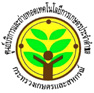 โดยศูนย์บริการและถ่ายทอดเทคโนโลยีการเกษตรประจำตำบลโนนสูงกรมส่งเสริมการเกษตร  กระทรวงเกษตรและสหกรณ์              พฤษภาคม  2562คำนำ	แผนพัฒนาการเกษตรตำบลโนนสูง  จัดทำขึ้นโดยมีวัตถุประสงค์เพื่อเป็นแนวทางการพัฒนาการเกษตรประจำตำบล  โดยนำแผนและโครงการที่ได้จากการจัดเวทีชุมชน  ที่ได้ทราบสภาพปัญหาของหมู่บ้านในด้านกายภาค  ชีวภาพ  เศรษฐกิจ  และสังคม  นำมาวิเคราะห์เป็นข้อมูล	เพื่อกำหนดเป็นแนวทางในการพัฒนาตำบลในปี พ.ศ.  2562– 2564 ซึ่งมีรายละเอียดของโครงการพร้อมที่จะนำไปปฏิบัติเมื่อมีการได้รับจัดสรรงบประมาณ	หวังเป็นอย่างยิ่งว่า   แผนพัฒนาส่งเสริมการเกษตรเล่มนี้จะเป็นแนวทางพัฒนาตำบลให้มีประสิทธิภาพและแก้ไขปัญหาของประชาชน  ในท้องถิ่นตำบลโนนสูง ให้เจริญก้าวหน้ายิ่งขึ้นไป								ศูนย์บริการและถ่ายทอดเทคโนโลยีการเกษตร							     		 ประจำตำบลโนนสูง							       		พฤษภาคม  2562สารบัญหน้าบทที่  1	โครงการพัฒนาการเกษตรตำบลโนนสูง					  1		บทที่  2 	สภาพพื้นฐานทางเศรษฐกิจ  สังคม และสิ่งแวดล้อมของชุมชน	* ข้อมูลทางกายภาพ							  4		*  ข้อมูลทางชีวภาพ									*  ข้อมูลทางเศรษฐกิจ									*  ข้อมูลทางสังคม							บทที่  3 	สถานการณ์ของชุมชน	*  ปัญหาของชุมชน							23	*  ศักยภาพของชุมชน									*  วิสัยทัศน์ของชุมชน								บทที่  4	การสังเคราะห์ข้อมูล							 25	บทที่  5	แนวทางการพัฒนาชุมชน	*  แผนพัฒนาการเกษตรของตำบล						 27บทที่  6	โครงการ / กิจกรรม	*  สรุปแผนพัฒนาการเกษตร						 29	1บทที่  11.  โครงการพัฒนาชุมชนตำบลโนนสูง  อำเภอขุนหาญ  จังหวัดศรีสะเกษ	การจัดทำแผนพัฒนาชุมชนตำบลโนนสูง ราษฎรส่วนใหญ่ทำการเกษตรแบบเก่าไม่มีอาชีพเสริม มีการว่างงานหลังฤดูกาลเก็บเกี่ยว  ผลผลิตทางการเกษตรตกต่ำ ราคาตกต่ำ ต้นทุนทางการเกษตรสูงไม่มีที่ทำกินเป็นของตนเอง สภาพที่ดินเสื่อมโทรม การปลูกพืชไม่ตรงกับสภาพดิน	ในการจัดทำแผนพัฒนาชุมชนครั้งนี้   จึงเน้นลู่ทางในการพัฒนาการเกษตรของตำบลโดยชุมชนมีส่วนร่วมในการคิดร่วมในการตัดสินใจ  ร่วมในการแก้ไขปัญหาร่วมในการปรับปรุงสร้างสรรค์เพื่อให้สอดคล้องกับทรัพยากรที่มีอยู่ในท้องถิ่น   โดยแก้ไขปัญหาตามสภาพปัญหาที่กล่าวมาแล้ว  โดยชุมชนร่วมในการรับผิดชอบและก่อให้เกอดประสิทธิผลในการพัฒนาการเกษตรให้สูงยิ่งขึ้น2.  วัตถุประสงค์เพื่อให้ชุมชนรู้จักและเข้าใจการวางแผน การพัฒนาชุมชนด้านการเกษตรเพื่อประสานความร่วมมือในการพัฒนาการเกษตรชุมชน ระหว่างภาคราชการต่าง ๆ และสถาบันที่เกี่ยวข้องเพื่อพัฒนาชุมชนด้านการเกษตรให้สามารถแก้ไขปัญหาด้านการเกษตรได้อย่างแท้จริง และนำมาสร้างประโยชน์ในลักษณะบูรณาการได้อย่างสูงสุดการพัฒนาการเกษตร  สอดคล้องกับสถานการณ์ตามแผนยุทธศาสตร์ของจังหวัดและประเทศ3.  ผลที่คาดว่าจะได้รับ1.   ชุมชนได้เข้าใจสามารถวางแผนพัฒนาการเกษตรได้ตรงตามความต้องการ มีการคิด ตัดสินใจ แก้ปัญหาร่วมกัน การพัฒนาการเกษตร  สอดคล้องกับสถานการณ์ และทันต่อภาวะความเปลี่ยนแปลงชุมชน มีความกระตือรือร้น4.   พื้นที่เป้าหมาย		การดำเนินการ  1  ตำบล  จำนวน  9  หมู่บ้าน  จำนวน  1,611  ครัวเรือน	 จำนวนโครงการ	 6โครงการ5.   ระยะเวลาดำเนินการ		ปี  พ.ศ.  2562- 2563	จำนวน	   3	โครงการ		ปี  พ.ศ.  2563-2564	จำนวน	   3	โครงการ6.   งบประมาณที่ใช้แหล่งที่มา	1.   องค์การปกครองส่วนท้องถิ่น	2. กรมส่งเสริมการเกษตร	3    งบประมาณที่ใช้		430,000                               บาทแผนการถ่ายทอดเทคโนโลยี	260,000	บาทแผนธุรกิจชุมชน			65,000		บาทแผนปรับปรุงฟื้นฟูทรัพยากร	60,000		บาทส่วนที่เกษตรกรสมทบ		-		บาท27.   ผู้รับผิดชอบโครงการ-  องค์การบริหารส่วนตำบลโนนสูง	-  กรมส่งเสริมการเกษตร8.  ผลที่คาดว่าจะได้รับ	1.  ชุมชนได้เข้าใจสามารถวางแผนพัฒนาการเกษตรได้ตรงตามความต้องการ	2.  มีการคิด ตัดสินใจ  แก้ไขปัญหาร่วมกัน	3.  การพัฒนาการเกษตร สอดคล้องกับสถานการณ์ และทันต่อภาวะความเปลี่ยนแปลง	4.  ราษฎรมีรายได้เพิ่มขึ้น ชุมชนมีความเข้มแข็งพึ่งพาตนเองได้3แผนที่แสดงเขตตำบลและเส้นแบ่งเขตหมู่บ้านตำบลโนนสูง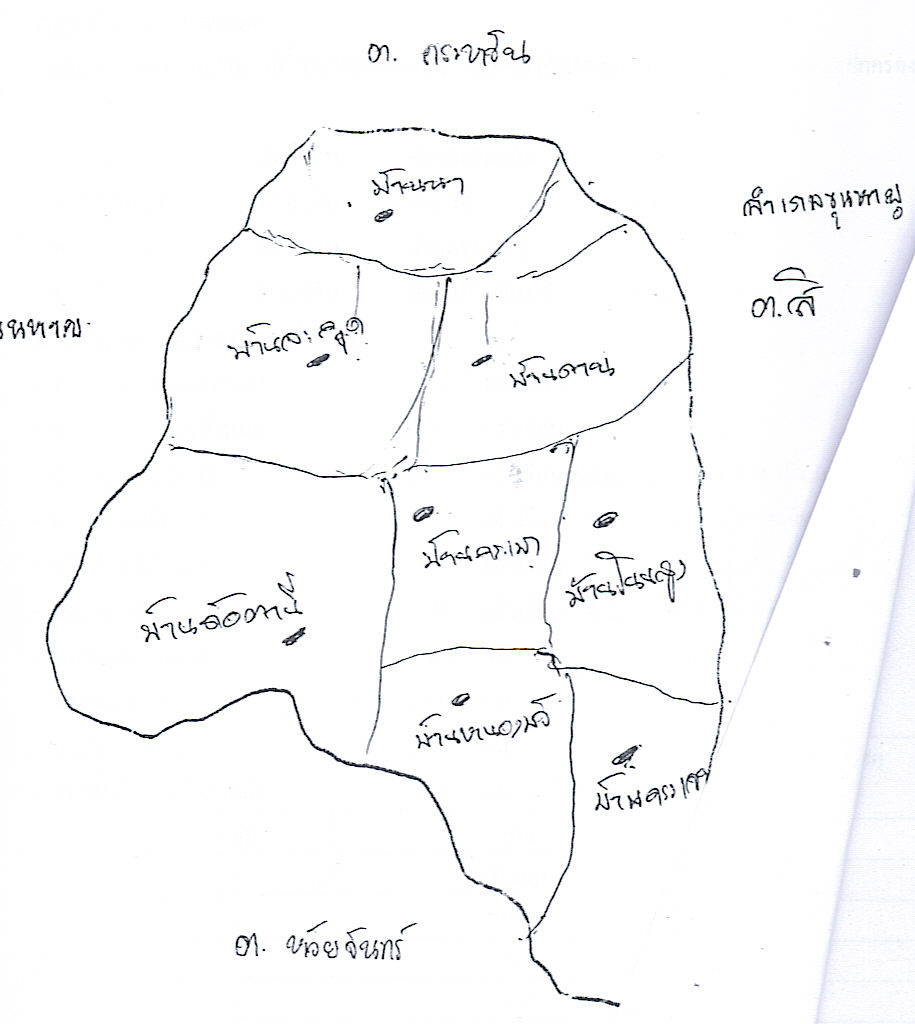 4บทที่  2สภาพพื้นที่ฐานการเศรษฐกิจ  สังคม  และสิ่งแวดล้อมของชุมชน   ข้อมูลกายภาพ2.1.1   ที่ตั้งและอาณาเขต		ตำบลโนนสูง  เป็นตำบลที่ตั้งอยู่ทางด้านทิศตะวันตกของอำเภอขุนหาญ    โดยมีอาณาเขตการปกครองดังนี้	ทิศเหนือ		ติดต่อกับ	ตำบลกระหวัน		อำเภอขุนหาญ	ทิศตะวันออก		ติดต่อกับ	ตำบลสิ			อำเภอขุนหาญ	ทิศตะวันตก		ติดต่อกับ	ตำบลขุนหาญ		อำเภอขุนหาญ	ทิศใต้			ติดต่อกับ	ตำบลห้วยจันทร์		อำเภอขุนหาญจำนวนประชากรและครัวเรือน	จำนวนหมู่บ้านทั้งหมด	9	หมู่บ้านจำนวนครัวเรือนทั้งหมด	1,700	ครัวเรือนครัวเรือนเกษตรกร	1,490	ครัวเรือน  92.80% ของครัวเรือนทั้งหมดครัวเรือนที่รับจ้าง	60	ครัวเรือน  5.13 % ของครัวเรือนทั้งหมดครัวเรือนที่ค้าขาย	35	ครัวเรือน  2.05% ของครัวเรือนทั้งหมดรับราชการ		60	ครัวเรือน  4.52 % ของครัวเรือนทั้งหมดประชากรทั้งหมด		4,483		คน  ประชากรชาย			2,248		คน		ประชากรหญิง			2,235		คนสมาชิกในครัวเรือนเฉลี่ย		5.28		คน / ครัวเรือน	5พื้นที่ / สภาพการถือครอง  จำนวนครัวเรือนและประชากรตำบลโนนสูงตำบลโนนสูง  มีพื้นที่ทั้งหมด 			25,104		ไร่พื้นที่อยู่อาศัย					1,774		ไร่พื้นที่ทำการเกษตร				22,251		ไร่พื้นที่ทำนา ทั้งหมด				18,249		ไร่พื้นที่สาธารณะ					5		ไร่พื้นที่พืชไร่					3,137		ไร่พื้นที่สวน ไม้ผล ไม้ยืนต้น			390		ไร่พื้นที่ๆ เป็นแหล่งน้ำ				37		ไร่หนอง  บึง  ลำห้วย				37		ไร่สภาพการถือครอง				-พื้นที่ถือครองเฉลี่ย/ครัวเรือน  21.3  ไร่/ครัวเรือนเกษตรกรส่วนใหญ่มีที่ดินเป้นของตนเองและสิทธิในการถือครองเป็นใบ  สปก.4-01 และอื่น ๆสภาพภูมิประเทศตำบลโนนสูง สภาพพื้นที่ราบลุ่มทิศตะวันตกเฉียงเหนือ  ลาดลงมาทางทิศตะวันตกเฉียงใต้สภาพภูมิอากาศ / อุณหภูมิอุณหภูมิข้อมูลเฉลี่ยรายเดือน  ปี  25562 -  2564  ตำบลโนนสูงแหล่งข้อมูลเฉลี่ยในรอบ  5  ปี	ปี   2557	อุณหภูมิเฉลี่ย 	28.5	องศาเซลเซียส	ปี   2558	อุณหภูมิเฉลี่ย 	31.8	องศาเซลเซียส	ปี   2559	อุณหภูมิเฉลี่ย 	27.3	องศาเซลเซียส	ปี   2560	อุณหภูมิเฉลี่ย 	27.6	องศาเซลเซียส	ปี   2561	อุณหภูมิเฉลี่ย 	27.8	องศาเซลเซียส6อุณหภูมิอยู่ในระดับดีโดยมีลักษณะอากาศเป็นแบบมรสุมมี  3  ฤดูฤดูร้อนตั้งแต่เดือน           มีนาคม – พฤษภาคมฤดูฝนเริ่มตั้งแต่เดือน       มิถุนายน – ตุลาคมฤดูหนาวเริ่มตั้งแต่เดือน   พฤษภาคม – กุมภาพันธ์สภาพภูมิศาสตร์ข้อมูลปริมาณน้ำฝนรายเดือนปี  2562  -  2564  ตำบลโนนสูงแหล่งข้อมูล  สถานีอุตุนิยมวิทยาศรีสะเกษ  ปี 2560 - 2561ตำบลโนนสูง  ปริมาณน้ำฝนในรอบ 5 ปี    เฉลี่ย 1712.48  มิลลิเมตร 	 สภาพลักษณะอากาศ จะมีฝนตกตามฤดูกาล ฝนเริ่มตกตั้งแต่เดือนมีนาคม – พฤศจิกายน  โดยมีฝนตกมากที่สุดในเดือน สิงหาคม  และกันยายน โดยมีปริมาณน้ำฝนเฉลี่ย  400.84  และ  307.46 /เดือน ในรอบ  5 ปี จำนวนวันฝนตกรวมตลอดปี  90  วัน7แผนที่แสดงเขตตำบลและเส้นทางคมนาคมตำบลโนนสูง										N                                      ต.กระหวัน				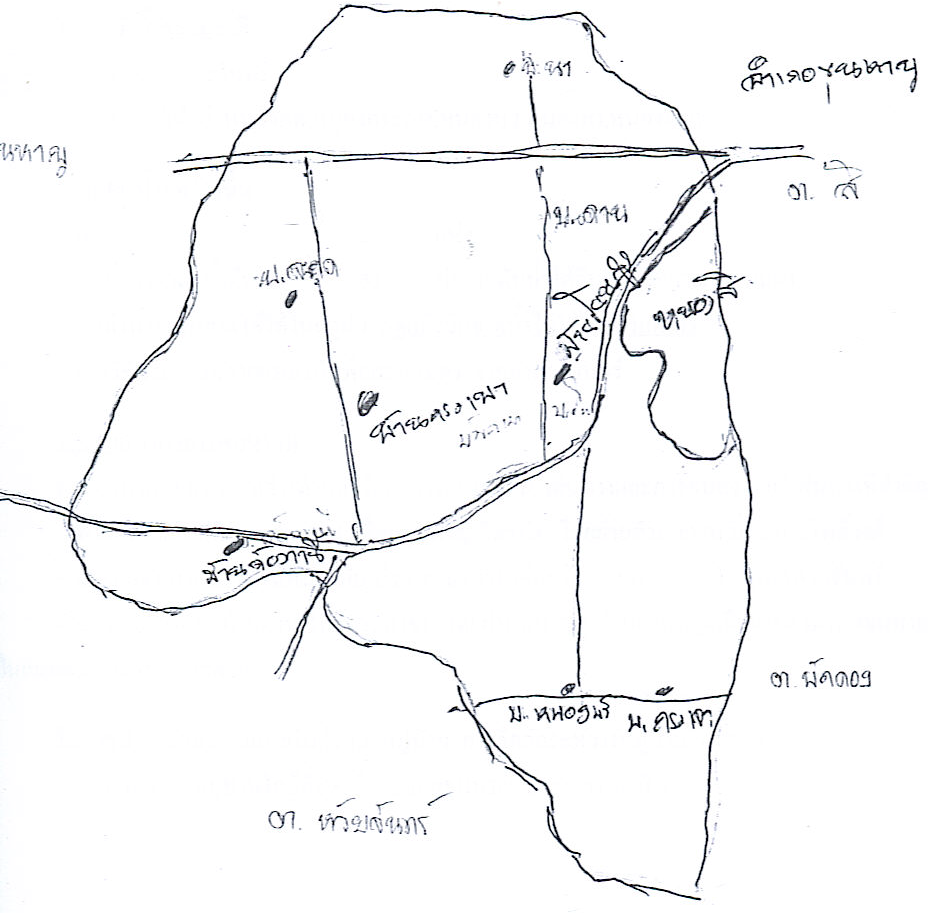 แหล่งน้ำตำบลโนนสูงมีพื้นที่แหล่งน้ำที่สำคัญแหล่งน้ำธรรมชาติห้วย   ได้แก่  ห้วยจันทร์หนอง   ได้แก่    หนองกด,หนองกระเบา,หนองบัว,หนองเทา,หนองจอกแหล่งน้ำที่สร้างขึ้นฝาย	  2  แห่งบ่อน้ำบาดาล – น้ำตื้น   53    บ่อ    ระดับน้ำใต้ดินลึกประมาณ    6   เมตรแหล่งน้ำธรรมชาติใช้ได้ในฤดูฝน  ฤดูแล้งมักขาดน้ำไม่ใช้ในการเกษตรการใช้ประโยชน์จากแหล่งน้ำเพื่อการเกษตร  จากลำห้วยจันทร์  8เส้นทางการคมนาคมการคมนาคมขนส่งระหว่างตำบลใช้เส้นทางถนนในการเดินทางและการขนส่งโดยมีเส้นทางที่สำคัญทางหลวงแผ่นดิน หมายเลข  24  เชื่อมขุนหาญ – ไพรบึง  โดยผ่านตำบลกระหวัน,ตำบลโพธิ์วงศ์ถนน  กจ.ศก 0708 (บ้านหนองผือ-บ้านหนองบัว)  เชื่อมโยงตำบลโนนสูงกับตำบลห้วยจันทร์ถนน  ศก  0704  (บ้านด่าน-โพธิ์กระสังข์)  โดยผ่านหมู่  2,7  ตำบลโนนสูง เชื่อมไปยังตำบลขุนหาญเป็นลาดยางสัญจรสะดวกโดยสรุป      การคมนาคมภายในตำบล  หมู่บ้าน  การติดต่อระหว่างหมู่บ้านสะดวกระยะทางจากหมู่บ้านใกล้ที่สุด   ถึง    อำเภอขุนหาญ ประมาณ  6    กิโลเมตร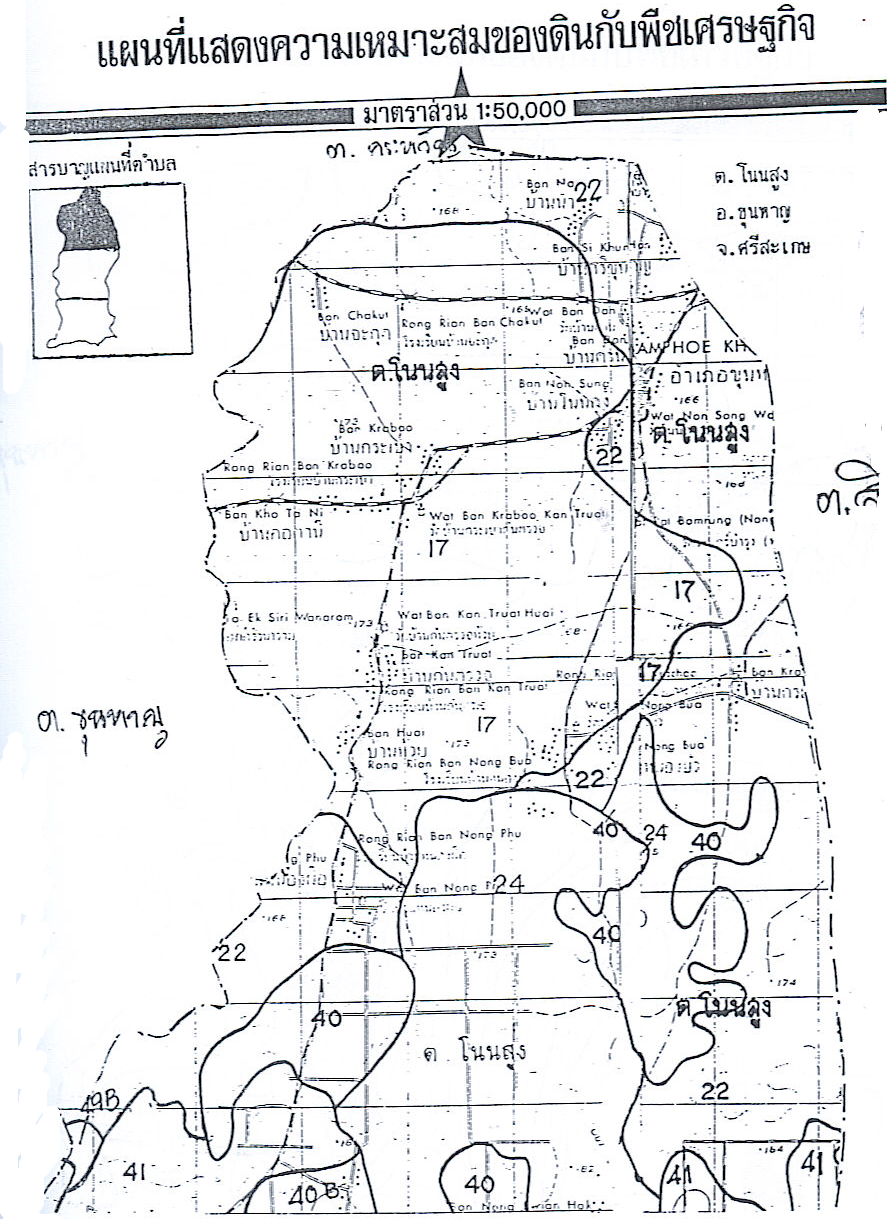 9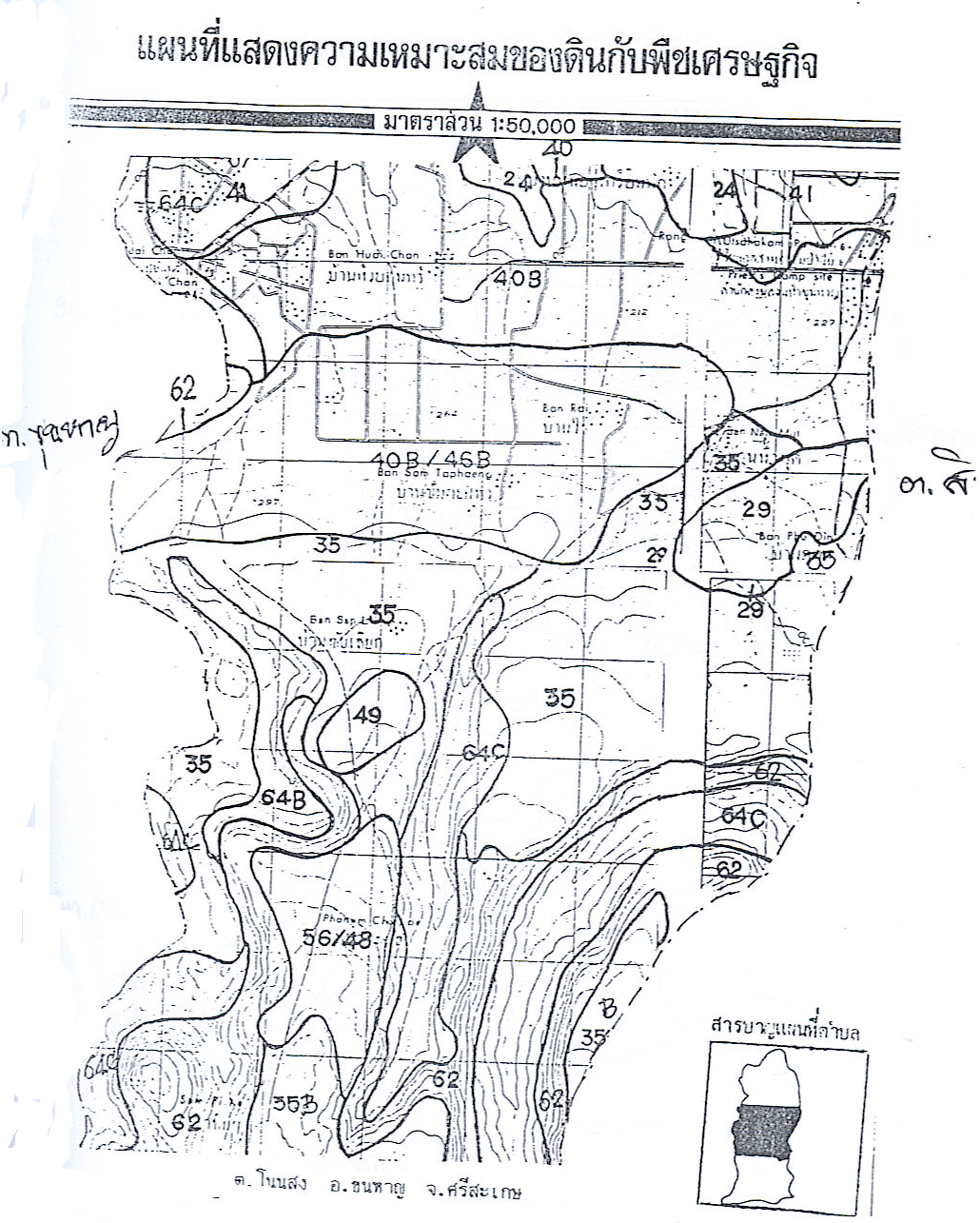 10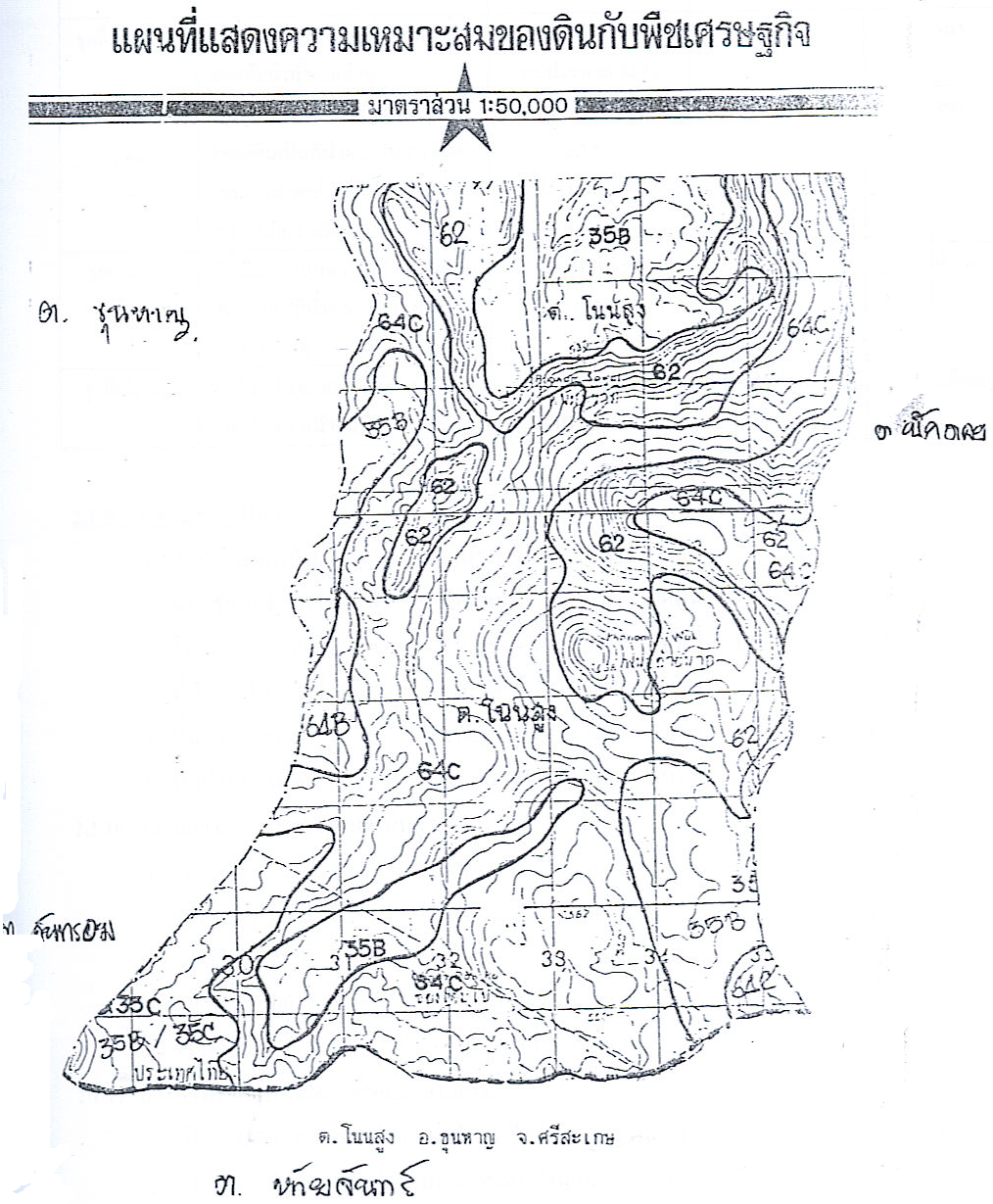 11สภาพดินของตำบล    ดินในตำบลโนนสูงที่พบส่วนใหญ่  ประกอบด้วยการสาธารณูปโภค1.   น้ำประปาหมู่บ้าน		จำนวน		7	แห่ง	หมู่ที่	1-72.   ครัวเรือนที่มีการใช้ไฟฟ้า	จำนวน		1,611	แห่ง	หมู่ที่	1-93.   โทรศัพท์สาธารณะ		จำนวน		8	แห่ง	หมู่ที่	1-84.   ที่ทำการไปรษณีย์อนุญาต	จำนวน		-	แห่ง	หมู่ที่	5.   ปั้มน้ำมันขนาดใหญ่		จำนวน		-	แห่ง	หมู่ที่6.   ปั้มน้ำมันขนาดเล็ก		จำนวน		1	แห่ง	หมู่ที่	สิ่งก่อสร้างต่าง ๆ ของตำบลโนนสูง1.   วัด			จำนวน		7	แห่ง2.   โรงเรียนประถม	จำนวน		6	แห่ง3.   โรงเรียนมัธยม	จำนวน		-	แห่ง4.   สถานีอนามัย	จำนวน	           1	แห่ง5.   โรงสี		จำนวน		20	แห่ง12 ภัยธรรมชาติ ตำบลโนนสูงที่ประสบมีดังนี้ปี   2550  ประสบภัย (น้ำท่วม)  ข้าวนาปี  จำนวน 7,818   ไร่   เกษตรกร  จำนวน   883  รายปี   2551  ประสบภัย (น้ำท่วม)  ข้าวนาปี  จำนวน    -       ไร่    เกษตรกร  จำนวน    -     รายปี   2552  ประสบภัย (น้ำท่วม)  ข้าวนาปี  จำนวน      19   ไร่   เกษตรกร  จำนวน     9    รายปี   2553  ประสบภัย (น้ำท่วม)  ข้าวนาปี  จำนวน    -      ไร่   เกษตรกร    จำนวน     -    ราย   ข้อมูลชีวภาพพืชเศรษฐกิจที่สำคัญของตำบลโนนสูง	ข้าว   เป็นการปลูกข้าวนาปี  นอกเขตชลประทานอาศัยน้ำฝนเป็นหลักปลูกใช้พันธุ์พื้นเมืองผลิตเพื่อบริโภคในครัวเรือน  ผลผลิตต่ำเพราะดินมีความอุดมสมบูรณ์ต่ำมีโรคและแมลงระบาดในฤดูฝนมักมีน้ำท่วมเป็นประจำทำให้ผลผลิตลดลง ต่อมามีการเปลี่ยนแปลงใช้ข้าวพันธุ์ดี ใช้ปุ๋ยเคมีเพิ่มผลผลิต มีการป้องกันโรคและแมลง	พืชผัก  เป็นพืชที่สำคัญทางเศรษฐกิจอีกอย่างหนึ่ง  ปลูกในช่วงปลายฤดูฝน ต้นฤดูหนาว นิยมปลูก ในสภาพพื้นที่ไร่และหลังฤดูเก็บเกี่ยวข้าวนาปี นิยมปลูกแบบดังเดิม ต่อมามีการพัฒนาเพิ่มผลผลิตด้วยปุ๋ยเคมี มีการใช้พันธุ์ผักลุกผสมมีการใช้สารเคมีป้องกันโรคและแมลง.	การผลิตสัตว์  การเลี้ยงสัตว์ใช้พันธุ์พื้นเมือง เลี้ยงไว้เพื่อใช้บริโภคในครัวเรือน และเพื่อใช้แรงงาน มีการปล่อยตามธรรมชาติ  ไม่มีการปลูกหญ้าอาหารสัตว์  ไม่มีการให้อาหารข้นเสริม ไม่มีการป้องกันโรคระบาดสัตว์และไม่หวังผลผลิตค่าตอบแทน ต่อมามีการปรับปรุงพันธุ์ เปลี่ยนเป็นพันธุ์ดี โตเร็ว มีการทำโรงเรือนอาศัยกันแดดฝน มีการปลูกหญ้าอาหารให้กิน  มีการเสริมแร่และอาหารข้น มีการป้องกันโรคระบาดสัตว์  ผลตอบแทนสูง ตลาดมีความต้องการ มีรายได้เพิ่มขึ้นคุ้มค่าการลงทุนพันธุ์พืชที่ปลูก  ที่สำคัญของตำบลโนนสูงข้าว13พืชที่ปลูก  ข้าวนาปี  แยกเป็นรายหมู่บ้าน  ดังนี้	รวม    9  หมู่บ้าน   18,249   ไร่    1,490   รายสรุปปัญหาเทคโนโลยีการผลิตข้าว  ดังนี้	ข้าว  ตำบลโนนสูงปลูกข้าวนาปีโดยอาศัยน้ำฝน  ประกอบด้วย  หมู่ที่  1-9  เกษตรกรนิยมใช้พันธุ์ข้าวไวแสง  เช่น  ข้าวหอมมะลิ  105  ส่วนมากมักเก็บเมล็ดพันธุ์ไว้นำพันธุ์มากกว่า  3  ปี  จึงทำให้เกิดการกลายพันธุ์และพันธุ์ข้าวปนไม่เป็นที่ต้องการของตลาด  ในฤดูฝนมักเกิดฝนแล้ง  ทำให้มีวัชพืชมาก  เกษตรกรต้องใช้สารเคมีกำจัดวัชพืชมาก  ทำให้มีผลเสียต่อสภาพแวดล้อม  มีการใช้ปุ๋ยเคมีมากขึ้นทำให้โครงสร้างของดินเสียการใส่ปุ๋ยเคมีเพิ่มมากขึ้นแต่ผลผลิตเท่าเดิมการเลี้ยงสัตว์  ข้อมูลแสดงเทคโนโลยีและการผลิตสัตว์ในอำเภอที่มา     :   สำนักงานปศุสัตว์อำเภอขุนหาญสรุปปัญหาเทคโนโลยีการผลิตสัตว์ที่สำคัญขาดน้ำเลี้ยงสัตว์(โค กระบือ) พืชอาหารน้อย สัตว์ต้องได้รับอาหารคุณภาพต่ำเกิดโรคระบาดเป็นประจำในสัตว์ปีก เนื่องจากเกษตรกรไม่นิยมนำวัคซีนพันธุ์สัตว์ อาหารสัตว์ มีต้นทุนสูง ราคาผลผลิตตกต่ำ14  3.  การประมง 	-   เกษตรกรไม่มีการเลี้ยงปลา แต่ขุดบ่อล่อปลา และเก็บรักษาน้ำไว้ใช้ในหน้าแล้ง	-   ปลาที่จับได้เป็นปลาธรรมชาติ  เช่น  ปลาดุก  ปลาช่อน  ส่วนใหญ่ใช้เพื่อบริโภคและจำหน่ายเป็นรายได้เสริมบ่อล่อปลา มีจำนวน    -   บ่อขนาดบ่อที่เกษตรกรขุดได้รับสนับสนุนจากส่วนราชการต่าง ๆ มีพื้นที่ประมาณ  1  ไร่ และขึ้นอยู่กับต้นทุนที่ใช้ ขนาดกว้าง  ยาว  ลึก สรุปปัญหาและเทคโนโลยีการผลิตการประมงเกษตรกรขาดความรู้ความชำนาญในการเลี้ยงแหล่งจำหน่ายพันธุ์ปลามีน้อยขาดแหล่งน้ำเลี้ยงปลาที่เหมาะสมขาดการรวมกลุ่มในการเลี้ยงปลา  4.   การใช้ปุ๋ยเคมี / ยาเคมี เกษตรกรส่วนใหญ่ใช้ปุ๋ย    แต่สารเคมีมีการใช้ในปริมาณมากการใช้ปุ๋ยเคมีในนาข้าว  เฉลี่ย  20  กก. /ไร่  โดยมีพื้นที่ทำนาทั้งตำบล  18,249  ไร่  และมีการใช้ปุ๋ยอินทรีย์ในอัตราต่ำคาดว่าในอนาคต จะต้องมีการปรับปรุงฟื้นฟูสภาพการใช้ที่ดินให้มีความเหมาะสมกับการปลูกพืช โดยเฉพาะเป็นการใช้ปุ๋ยอินทรีย์ปุ๋ยชีวภาพ       5.  ระบบผลิตการปลูกพืช  ระบบการปลุกพืชในปีการเพาะปลูก ปี  62/63    ที่สำคัญ-  ในตำบลโนนสูง  มีพืชเศรษฐกิจที่สำคัญและทำรายได้  ได้แก่1.  ข้าว  เป็นพืชเศรษฐกิจที่สำคัญของตำบลโนนสูงเพียงอย่างเดียว  และมีการปลูกพืชหลังฤดูเก็บเกี่ยวเล็กน้อย15ปฏิทินกิจกรรมการดูแลการปลูกพืชระบบการผลิตพืชตำบลโนนสูง เกษตรกรส่วนใหญ่ประกอบอาชีพเกษตรกรรมกิจกรรมในฤดูฝนและการปลูกพืช16176. ต้นทุนการผลิตพืชวิวัฒนาการทางการเกษตรของตำบลจากการศึกษาและวิเคราะห์ประวัติการทำเกษตรและวิวัฒนาการทางเทคโนโลยีการเกษตรจากอดีตจนถึงปัจจุบัน  สรุปได้ดังนี้18แหล่งท่องเที่ยวทางธรรมชาติแหล่งท่องเที่ยวทางธรรมชาติ   ตำบลโนนสูง   ไม่มีแหล่งท่องเที่ยวทางธรรมชาติข้อมูลแหล่งน้ำการใช้ประโยชน์จากแหล่งน้ำแหล่งน้ำตามธรรมชาติที่สำคัญ   การใช้ประโยชน์จากแหล่งน้ำ  เกษตรกรส่วนใหญ่ไม่นิยมทำการเกษตรใกล้แหล่งน้ำธรรมชาติ เพราะศัตรูพืช  เช่น  หนูนาระบาดทำให้พืชผลผลิตเสียหาย  นิยมปลูกพืชฤดูแห้ง  ในพื้นที่ของตนเองโดยอาศัยน้ำจากสระหรือบ่อน้ำตื้น3.  ข้อมูลด้านเศรษฐกิจ	3.1  แยกตามลักษณะการถือครองที่ดินไว้ดังนี้การถือครองที่ดินทั้งหมด/ครัวเรือนทั้งหมด เฉลี่ย	22.9 ไร่/ครัวเรือนการถือครองที่ดินการเกษตร/ครัวเรือนทั้งหมด  เฉลี่ย  23	/ครัวเรือนการถือครองที่อยู่อาศัย/ครัวเรือนทั้งหมด  เฉลี่ย	1.64 ไร่/ครัวเรือนสิทธิในการทำกินสิทธิตามกฎหมายที่ดินส่วนใหญ่เป็นใบ  สปก.4-01 – นส.3สิทธิในการครอบครองที่ดินทางการเกษตรแยกได้ดังนี้เป็นของตนเองไม่ต้องเช่า  จำนวน  20,772  ไร่ ครัวเรือนเฉลี่ย  23  ไร่  ในการเช่าที่ดินส่วนใหญ่เช่ากับญาติพี่น้อง การตอบแทนค่าใช้จ่ายเป็นผลผลิตตามข้อตกลงกัน การเช่าที่ดินส่วนใหญ่ใช้ทำนาปีอาชีพแรงงานและจำนวนหมู่บ้านประกอบอาชีพในตำบลสรุปอาชีพของคนในตำบล1.   อาชีพการเกษตร อาชีพหลักคือทำนาทำไร่		92.0%2.   อาชีพรับจ้าง ทำการเกษตรทั่วไป			5.5%3.   อาชีพค้าขาย						2.5%4.   อาชีพรับราชการ					4.8%19แรงงานสรุปแรงงานในภาคเกษตรและแรงงานกรรมกร/รับจ้าง  ดังนี้	1.   แรงงานในภาคเกษตร  เฉลี่ย		3   	คน/ครัวเรือน	2.   แรงงานรับจ้างเฉลี่ย			3	คน/ครัวเรือนจำนวนแรงงานจำนวนครัวเรือนทั้งหมด		จำนวน		1,611	ครัวเรือนจำนวนประชากรทั้งตำบล	จำนวน		4,483	คนประชากร ชาย			จำนวน		2,248	คนจำนวนประชากรหญิง		จำนวน		2,235	คนครัวเรือนที่ทำการเกษตร		จำนวน		1,490	ครัวเรือนเกษตรกรวัยแรงงาน		จำนวน		2,373	คนอัตราค่าจ้างแรงงาน		จำนวน		300     บาท/วัน20รายได้  รายจ่ายของครัวเรือนรายได้ของครัวเรือนเกษตรกร รายได้หลักจากการประกอบอาชีพเกษตรกรเป็นส่วนใหญ่และรายได้นอกภาคการเกษตรสรุป   -   รายได้หลักจากการปลูกพืช    รับจ้าง   ค้าขาย    รับราชการ-   รายได้หลัก  คือ  ค่าปัจจัยการผลิตพืช  สัตว์ เครื่องอุปโภค บริโภค และอื่น ๆ-   ค่าเฉลี่ยรายได้สุทธิ ต่อครัวเรือน   จำนวน   21,757   บาทเป้าหมายในการทำฟาร์มเพื่อใช้แรงงานให้เกิดประโยชน์สูงสุดเพื่อเพิ่มรายได้ในครัวเรือนการทำการเกษตรแบบฟาร์มขนาดเล็กมีการพัฒนาให้เป็นขนาดกลางและใหญ่เทคนิค – วิธีการผลิตการผลิตพืชและสัตว์เกษตรได้ศึกษาดูงานเพื่อเพิ่มทักษะสร้างประสบการณ์ในการผลิตให้สอดคล้องกับความต้องการของตลาดการผลิตเกษตรกรใช้พันธุ์ที่มีคุณภาพ เพื่อเพิ่มผลผลิต แลลดต้นทุนในการปฏิบัติสัตว์ใช้งาน  เครื่องจักรกลการเกษตรและปัจจัยการผลิต  เกษตรกรได้ปรับเปลี่ยนแนวทางการผลิตโดยใช้เครื่องจักรกลการเกษตรมาใช้ในการผลิต สำหรับสัตว์เลี้ยงเพื่อการจำหน่ายเห็นรายได้ สำหรับปัจจัยการผลิต  ด้านพันธุ์เกษตรกรมีการใช้พันธุ์ดีขึ้น  ด้านปุ๋ยมีการปรับมาใช้ปุ๋ยพืชสดและรูปแบบเกษตรอินทรีย์ เพื่อรักษาสภาพดิน และเป็นการลดต้นทุนในการผลิตแก่เกษตรกรเครื่องจักรทางการเกษตร ( ที่เกษตรกรมีอยู่)21ผลผลิตเฉลี่ย(ราคา/ต้นทุนการผลิต)การผลิตพืชของเกษตรกร พืชหลัก คือ ข้าว ผลผลิตเฉลี่ยของข้าว 450 กก./ไร่ ผลิตที่จำหน่ายมีราคาตกต่ำ เนื่องจากภาวะเศรษฐกิจส่วนต้นทุนการผลิตข้าว อยู่ในระดับที่พอใจอาชีพ ต้นทุน รายได้ในการผลิตพืชแหล่งสินเชื่อเพื่อการเกษตร*    แหล่งสินเชื่อที่สำคัญสหกรณ์การเกษตรธกส.กองทุนหมุนเวียนของหมู่บ้านกลุ่มออมทรัพย์เพื่อการผลิตสินเชื่อจากแหล่งเงินทุนเหล่านี้ เกษตรกรใช้เพื่อการเกษตรในภาคการเกษตรเป็นปัจจัยการผลิตการตลาด และวิธีการตลาด*     แหล่งจำหน่ายผลผลิตการเกษตร*     แหล่งที่เกษตรนิยมซื้อปัจจัยการผลิตพ่อค้า ( ร้านที่เชื่อถือได้ ) อำเภอขุนหาญ ,อำเภอกันทรลักษ์ทางราชการ   ณ   ศูนย์ขยายพันธุ์พืชที่ใกล้เคียง*     แหล่งจำหน่ายผลผลิตตลาดอำเภอใกล้เคียง เช่น อำเภอขุนหาญ ,อำเภอกันทรลักษ์ และอำเภอขุขันธ์พ่อค้าท้องถิ่นภาวะหนี้สิน*   จำนวนครัวเรือนเกษตรกรที่มีหนี้สิน เป็นหนี้ ธกส.	จำนวน  717	ครัวเรือน*   จำนวนครัวเรือนที่มีหนี้สิน สหกรณ์การเกษตร		จำนวน   60	ครัวเรือน*   จำนวนหนี้สิน โดยเฉลี่ย				จำนวน 20,000 บาท/ครัวเรือน*   โครงการฟื้นฟูอาชีพเกษตรกรหลังการพักชำระหนี้	จำนวน   31	ครัวเรือนกองทุนหมู่บ้านและการดำเนินการกองทุนหมู่บ้านและชุมชนเมือง หมู่บ้านละ  1,000,000  บาท มีทุกหมู่บ้านโดยรัฐให้การสนับสนุนกองทุนส่งเสริมอาชีพในหมู่บ้าน หมู่บ้านละ 100,000  บาท ทุกหมู่บ้าน เทศบาล  ให้การสนับสนุนกองทุนส่งเสริมอาชีพในกลุ่มอาชีพ หมู่บ้านละ 10,000  บาท ทุกหมู่บ้าน เทศบาล.ให้การสนับสนุนกองทุนส่งเสริมและผลิตพันธุ์ข้าวชุมชน ดำเนินการ ม.3 เงินทุนหมุนเวียน 60,000 บาท   กรมส่งเสริมการเกษตรให้การสนับสนุนกองทุนแก้ไขปัญหาความยากจน (กข.คจ) เงินหมู่บ้านละ 280,000  บาท  ดำเนินการที่ ม.2,5,8 หน่วยงานพัฒนาชุมชนผู้สนับสนุนกองทุนต่าง ๆ เหล่านี้ถือเป็นแหล่งเงินทุนหรือธนาคารหมู่บ้าน ในการสนับสนุนทุนไปประกบอาชีพและใช้จ่ายในครัวเรือนเกษตรกร การหมุนเวียนเงินในแต่ละกองทุน สมาชิกจะกำหนดระเบียบ ข้อบังคับ ตามความเหมาะสมของแต่ละกองทุน ปัจจุบันยังมีการดำเนินการทุกกองทุน224.  ข้อมูลด้านสังคม	4.1  ประวัติความเป็นมาของสมาชิกชุมชน รูปแบบการตั้งถิ่นฐานตำบลโนนสูง   มีการตั้งขึ้นเมื่อ ปี พ.ศ. 2515สมาชิกชุมชนได้อพยพมาจากท้องถิ่น จากประเทศลาวตำบลเดิมชื่อ  ตำบลโนนสูงรูปแบบการตั้งถิ่นฐานที่อยู่อาศัย ตั้งอยู่เป็นกลุ่ม เป็นคุ้ม ตามแนวถนนของหมู่บ้านขนบธรรมเนียมประเพณี พิธีกร อิทธิพล ทางด้านความคิดขนบธรรมเนียมประเพณีต่าง ๆ สมาชิกชุมชนส่วนใหญ่นับถือศาสนาพุทธและยึดมั่นในขนบธรรมเนียมประเพณีต่าง ๆ เช่น มีการทำบุญตักบาตรเป็นประจำ มีการไปวัดทำบุญในวันพระและวันสำคัญมีความเคารพบุคคล ตามระบบอาวุโส ในความสำคัญกับคนแก่หรือผู้เฒ่าเป็นเกณฑ์สำคัญศาสนา สิ่งยึดเหนี่ยว และข้อห้ามต่าง ๆสิ่งยึดเหนี่ยวทางจิตใจของชุมชน คือ วัด ในตำบลไพร มีวัด   7   แห่งนับถือศาสนาพุทธ จำนวน   1,611  ครัวเรือนมีการปฏิบัติตามข้อห้ามของผู้สูงอายุ ตามประเพณีวัฒนธรรมของท้องถิ่นการศึกษาระดับการศึกษาของสมาชิกในชุมชน ระดับประถมศึกษาและมัธยมศึกษามีโรงเรียนระดับประถม			จำนวน		6	แห่งมีโรงเรียนมัธยม				จำนวน		-	แห่งศูนย์การเรียนชุมชน			จำนวน		1	แห่งผู้นำตามธรรมชาติ กลุ่มตามธรรมชาติผู้นำชุมชนประกอบด้วยผู้นำเป็นทางการ ประดับความรู้ความสามารถอยู่ในเกณฑ์ดี เป็นที่ยอมรับของชาวบ้านกำนัน สารวัตร สมาชิก อบต. แพทย์ประจำตำบลผู้ใหญ่บ้าน ผู้ช่วยผู้ใหญ่บ้านผู้นำที่ไม่เป็นทางการพระครูเจ้าอาวาสผู้ทรงคุณวิฒินำกลุ่มอาชีพ/ช่างฝีมือกลุ่มเป็นทางการสนับสนุนโดยหน่วยงานของทางราชการกรมส่งเสริมการเกษตร1.   กลุ่มเกษตรกร		จำนวน		2	กลุ่ม2.   กลุ่มแม่บ้านเกษตรกร 	จำนวน		4	กลุ่ม สมาชิก 85 คน3.   กลุ่มยุวเกษตร		จำนวน		1	กลุ่ม สมาชิก 25 คน4.   กลุ่มธรรมชาติ		จำนวน		-	กลุ่ม สมาชิก -  คน	สรุปปัญหาด้านสังคมการรวมกลุ่มเพื่อการพัฒนาอาชีพยังขาดความเข้มแข็งขาดความรู้ความเข้าใจในบทบาทหน้าที่ขาดการรวมกลุ่ม ไม่มีความเสียสละ23บทที่  3สถานการณ์ของชุมชนปัญหาของชุมชน ตำบลโนนสูงสรุปปัญหาของชุมชน แบ่งตามลำดับความสำคัญ    ศักยภาพชุมชนมีแหล่งเงินทุนจากกองทุนหมู่บ้าน ที่สามารถระดมออกมาใช้ให้เกิดประโยชน์ในการประกอบอาชีพเสริมสมาชิกในชุมชน มีความชำนาญในการผลิตข้าว พืชไร่ ไม้ผล ยางพาราศูนย์ส่งเสริมและผลิตพันธุ์ข้าวชุมชน ที่เอื้อประโยชน์ต่อการผลิตพันธุ์ข้าวพันธุ์ดีแก่ชุมชนผู้นำชุมชน มีความรู้ประสบการณ์ ตลอดจนวิสัยทัศน์ด้านการเกษตร และที่สำคัญเสียสละและตั้งใจจริงในการทำงานเพื่อชุมชน   วิสัยทัศน์ของชุมชนฝันของบุคคล มีครอบครัวที่อบอุ่น มีสุขภาพพลานามัยดี มีอาชีพที่มั่นคง มีรายได้เพิ่มขึ้น  มีความปลอดภัยในชีวิต และทรัพย์สิน มีการศึกษามีฐานะดี มีชื่อเสียง เป็นที่ยอมรับของชุมชนฝันของชุมชน อยากให้ชุมชนเข็มแข็ง พึ่งพาตนเองได้ ให้เป็นเมืองน่าอยู่ที่สมบูรณ์แบบและเป็นแบบอย่างให้ชุมชนอื่นฝันที่เป็นไปได้ ช่วยเหลือตนเองได้ ช่วยเหลือสังคม มีอาชีพซื่อสัตย์สุจริตต่อตนเองและผู้อื่น ประหยัดและอดทน24สรุปปัญหาของตำบลโนนสูงปัญหาพันธุ์ข้าวปัญหาดินขาดความอุดมสมบูรณ์ปัญหาการถนอมอาหาร ( มะม่วงแก้วดอง )ปัญหาการปลูกผักปลอดภัยจากสารพิษขาดพันธุ์โคพันธุ์ดีปัญหาขาดพันธุ์ปลาต้นทุนในการผลิตสูง – ราคาผลผลิตตกต่ำขาดแหล่งน้ำเพื่อใช้ประโยชน์ในการเกษตรขยายไฟฟ้าเพื่อใช้ในการเกษตร และในชุมชนส่งเสริมอาชีพ ( ศูนย์ฝึกอาชีพในตำบล )ให้จัดสรรสวัสดิการให้แก่ผู้สูงอายุ,ผู้พิการ,เด็กผู้ด้อยโอกาสปัญหาน้ำท่วมศูนย์ถ่ายทอดการเกษตรประจำหมู่บ้านศูนย์กีฬาประจำตำบลขาดนักวิชาการในการให้ความรู้ขาดวัสดุอุปกรณ์ที่ทันสมัย  เพื่อประกอบอาชีพเกษตรกองทุนเพื่อการเกษตรประจำหมู่บ้านปัญหาการว่างงานปัญหาความยากจน25บทที่  4การสังเคราะห์ข้อมูล4.1 ประวัติการประกอบอาชีพของชุมชน ตำบลกันทรอม มีการประกอบอาชีพการเกษตร  ได้แก่ ปลุกพืช เลี้ยงสัตว์ และประมง โดยมีประวัติการประกอบอาชีพ ดังนี้ พืช  เลี้ยงสัตว์  โดยมีประวัติการประกอบอาชีพ ดังนี้การประกอบอาชีพการรับจ้างในอดีตการประกอบอาชีพรับจ้างในอดีตเมื่อว่างจากงานในไร่นาจะไปประกอบอาชีพรับจ้าง  และกลับสู่ภูมิลำเนาในฤดูเพาะปลุก หรือเก็บเกี่ยวผลผลิตเป็นการไปรับจ้างชั่วคราว ปัจจุบันยังปฏิบัติอยู่การประกอบอาชีพอื่นการประกอบอาชีพอื่น เช่น  รับราชการ ค้าขาย การรับราชการถือเป็นอาชีพที่มั่นคง และสร้างชื่อเสียงแก่วงศ์ตระกูล  เป็นความหวังอันสูงสุดของชาวบ้านชาวชนบทส่วนใหญ่  การค้าขายเป็นความคิดที่อยากปรับเปลี่ยนอาชีพของตนเอง  ตามแบบอย่างของพ่อค้าในชุมชนเมือง  จุดเริ่มต้นส่วนใหญ่จะเกิดจากคนจีนที่ไปอาศัยในชุมชนการค้าขายบางคนประสบผลสำเร็จ บางคนต้องกลับมาประกอบอาชีพการเกษตรเหมือนเดิม เพราะไม่มีความชำนาญในอาชีพ แต่ส่วนมากแล้วการประกอบอาชีพค้าขายและรับราชการจะทำควบคู่ไปกับการทำการเกษตร26 ปัจจัยเงื่อนไขในการผลิต ผลตอบแทนที่ได้ปัจจัยในด้านการผลิตทางการเกษตร มีอยู่จำกัดและมีราคาแพง ผู้ผลิตเป็นผู้กำหนดราคาเงื่อนไขในการผลิตทางการเกษตร ปัจจัยทางธรรมชาติมีจำกัด เช่น ที่ดิน แหล่งน้ำ ผลผลิตไม่สามารถกำหนดราคาได้เอง ผู้ซื้อเป็นผู้กำหนดราคาผลตอบแทนที่ได้  ในการผลิตทางการเกษตรส่วนใหญ่ไม่คุ้มทุน ผลกระทบจากต้นทุนการผลิตสูงสภาวะของตลาดไม่แน่นอนกลยุทธิทางเลือกส่งเสริมการเกษตรครบวงจร เพื่อแก้ปัญหาการผลิตและการตลาดส่งเสริมการแปรรูปผลผลิต เพื่อเพิ่มมูลค่าและเพิ่มรายได้ส่งเสริมการรวมกลุ่มเพื่อให้มีพลังในการต่อรองส่งเสริมการผลิต  การตลาด ผลผลิตการเกษตรปลอดสารพิษส่งเสริมการเลี้ยงสัตว์แบบพอเพียง  และพึ่งพาตนเองได้สร้างแรงงานที่มีคุณภาพและมีวินัยในการทำงานส่งเสริมพัฒนาการผลิตภาคเกษตรในเชิงอนุรักษ์สิ่งแวดล้อมส่งเสริมให้องค์กรท้องถิ่น ประชาชน ร่วมกันดุแลรักษาแหล่งน้ำที่มีอยู่ให้เป็นแหล่งน้ำที่สมบูรณ์สนับสนุนและส่งเสริมให้ประชาชนทุกคนมีโอกาสได้รับการศึกษา อบรม ทั้งในระบบนอกระบบและตามอัธยาศัยอย่างต่อเนื่องตลอดชีวิต โดยเน้นคุณธรรม จริยธรรม การมีจิตสำนึกที่ดี ระเบียบวินัย โดยยึดหลักว่าคนคือศูนย์กลางในการพัฒนา27บทที่ 5แนวทางพัฒนาการเกษตร ศูนย์บริการและถ่ายทอดเทคโนโลยีการเกษตรประจำตำบลโนนสูง ปี 2562-2564อำเภอขุนหาญ จังหวัดศรีสะเกษ 29บทที่  6แผนส่งเสริมการเกษตร  ปี  2562ศูนย์บริการและถ่ายทอดเทคโนโลยีการเกษตรประจำตำบลโนนสูงอำเภอขุนหาญ  จังหวัดศรีสะเกษชื่อโครงการ   ส่งเสริมการผลิตสินค้าเกษตรที่ปลอดภัยและได้มาตรฐาน		กิจกรรม  กองทุนผลิตเมล็ดพันธุ์ข้าวชุมชนหลักการและเหตุผลข้าว เป็นอาหารหลักประจำชาติและเป็นพืชเศรษฐกิจหลักที่สำคัญยิ่งของไทย  เป็นพืชที่ทำรายได้หลักในการหล่อเลี้ยงเกษตรกรในระดับรากหญ้า อีกทั้งเป็นสินค้าส่งออกที่สำคัญสามารถสร้างรายได้และนำเงินตราเข้าประเทศปีละนับหมื่นล้านบาท  การผลิตตั้งแต่เดิมเกษตรกรผลิตโดยการใช้ภูมิปัญญาท้องถิ่น  เช่น การเตรียมดินโดยใช้ควายใช้งาน สารอาหารบำรุงดินก็ได้แก่ มูลสัตว์ การใช้พันธุ์ส่วนใหญ่ใช้พันธุ์ข้าวพันธุ์ส่งเสริมแต่ไม่มีการเปลี่ยนข้าวพันธุ์ดีวิธีการดูแลรักษาถึงขั้นตอนการเก็บเกี่ยว ก็อยู่ในรูปแบบการใช้สัตว์และแรงงานคนภายในครอบครัว  ปัจจุบันยุคนี้ส่วนใหญ่จึงพึ่งเทคโนโลยี เช่น เครื่องจักร  รถไถนา สารเคมีสังเคราะห์  เพื่อจัดการในการผลิตจึงนำไปสู่ปัญหาทั้งระบบ  กระทบเป็นลูกโซ่   ทั้งสภาพแวดล้อม  ความสมดุลย์ทางธรรมชาติขาดหายวัตถุประสงค์เพื่อแก้ไขปัญหาการขาดแคลนพันธุ์ข้าวสร้างความเข็มแข็งในระบบการผลิต การตลาดผลิตข้าวให้ปลอดภัยและได้มาตรฐาน ตามความต้องการของตลาดเพื่อคืนความเป็นธรรมชาติกลับสู่ระบบการผลิตแบบยั่งยืนเพื่อสุขภาพที่ดีของประชาชนชาวไทยและผู้บริโภคในตลาดต่างประเทศเป้าหมายส่งเสริมการผลิตข้าวในศูนย์ข้าวชุมชน กลุ่มละ   40  รายจัดทำแปลงผลิตเมล็ดพันธุ์ข้าวตำบลละ 1  แปลงๆละ  400  ไร่พื้นที่ดำเนินการ 9  ตำบลสถานที่ดำเนินการ		บ้านหนองบัว  หมู่ที่  6  ตำบลโนนสูง	วิธีดำเนินการประชุมชี้แจงโครงการเกษตรกรคัดเลือกพื้นที่และคัดเลือกเกษตรกรร่วมโครงการจัดทำแปลงส่งเสริมการปลูกข้าวหอมมะลิ  40 ราย รายละ  10  ไร่    จัดตั้งกองทุน/กลุ่มเพื่อกระจายพันธุ์ข้าวปีละ 2,000  ไร่  30ระยะเวลาดำเนินการตุลาคม  2561 – 30  กันยายน  2562ผู้รับผิดชอบงบประมาณเทศบาลตำบลโนนสูงกรมส่งเสริมการเกษตรงบประมาณ	       1.  	 เมล็ดพันธุ์ข้าวพันธุ์ดี			150,000		บาทผลตอบแทนที่คาดว่าจะได้รับ1.  เกษตรกรที่ร่วมโครงการมีความรู้ความเข้าใจในการผลิตข้าวพันธุ์ดี		2.  เกษตรกรในพื้นที่ส่งเสริมการผลิตข้าวมีข้าวพันธุ์ดีใช้ทำพันธุ์อย่างเพียงพอ		3.  ผลผลิตมีคุณภาพปลอดภัยจากสารพิษตรงกับความต้องการของตลาด		4.  ผลผลิตข้าวเพิ่มขึ้นจากเดิม 500 ก.ก./ไร่ เป็น  550 ก.ก./ไร่		5.  เกษตรกรชาวนามีความมั่นคงในอาชีพและมีรายได้เพิ่มขึ้น31แผนส่งเสริมการเกษตร  ปี  2562ศูนย์บริการและถ่ายทอดเทคโนโลยีการเกษตรประจำตำบลโนนสูงอำเภอขุนหาญ  จังหวัดศรีสะเกษชื่อโครงการ   ส่งเสริมเกษตรอินทรีย์ศรีสะเกษก้าวหน้า		กิจกรรม  รณรงค์ไถกลบตอซังและหว่านเมล็ดพืชปุ๋ยสดหลักการและเหตุผลการผลิตข้าวตั้งแต่เดิมเกษตรกรของประเทศไทยมีการทำนา ปลูกข้าว  โดยการใช้ภูมิปัญญาท้องถิ่น  เช่น การเตรียมดินโดยใช้ควายใช้งาน สารอาหารบำรุงดินก็ได้แก่ มูลสัตว์ วิถีการดูแลรักษาถึงขั้นตอนการเก็บเกี่ยว ก็อยู่ในรูปแบบการใช้สัตว์และแรงงานคนภายในครอบครัว  ปัจจุบันยุคนี้ส่วนใหญ่จึงพึ่งเทคโนโลยี เช่น เครื่องจักร  รถไถนา สารเคมีสังเคราะห์  เพื่อจัดการในการผลิตจึงนำไปสู่ปัญหาทั้งระบบ  กระทบเป็นลูกโซ่   ทั้งสภาพแวดล้อม  ความสมดุลย์ทางธรรมชาติขาดหายข้าวอินทรีย์เป็นอีกทางเลือกหนึ่งระบบการผลิตหลีกเลี่ยงใช้สารเคมี หรือสารสังเคราะห์  เกษตรกรพึงตระหนักและนำไปปฏิบัติเพื่อให้เกิดการความยั่งยืน  ผลิตผลมีคุณภาพดี  ปลอดภัยจากสารพิษตกค้าง  ส่งผลให้ผู้ผลิตและผู้บริโภคมีสุภาพอนามัยที่ดีมีคุณภาพชีวิตสมบูรณ์วัตถุประสงค์ เพื่อปรับโครงสร้างของดินให้เหมาะสมแก่การปลูกพืช ลด  ละ  เลิก การผลิตโดยใช้เทคโนโลยี  จากสารเคมีและสารสังเคราะห์โดยสิ้นเชิงเพื่อคืนความเป็นธรรมชาติกลับสู่ระบบการผลิตแบบยั่งยืนผลผลิตจากข้าวมีความปลอดภัยจากสารพิษตกค้างเพื่อสุขภาพที่ดีของประชาชนชาวไทยและผู้บริโภคในตลาดต่างประเทศเป้าหมาย ส่งเสริมการผลิตข้าวแบบอินทรีย์นำร่องในกลุ่มเกษตรกรผู้ทำนา  1  กลุ่ม  40  รายส่งเสริมการหว่านเมล็ดพืชปุ๋ยสดพร้อมไถกลบก่อนทำนาพื้นที่ดำเนินการ ตำบลๆละ 400  ไร่รณรงค์การไถกลบตอซังข้าวตำบลละ  400  ไร่สถานที่ดำเนินการ		บ้านกระเบา  หมู่ที่  4   ตำบล โนนสูง		บ้านกระเจา   หมู่ที่  5  ตำบล  โนนสูงวิธีดำเนินการ ประชุมชี้แจงโครงการเกษตรกรคัดเลือกเกษตรกรร่วมโครงการ3.    จัดทำแปลงส่งเสริมการหว่านเมล็ดพืชปุ๋ยสด  40  ราย ๆ ละ  10  ไร่ รวม  400  ไร่4.    รณรงค์ไถกลบตอซังข้าว ก่อนการทำนา  1 แปลง  400  ไร่5.    ฝึกทักษะและปฏิบัติการทำปุ๋ยอินทรีย์และสารชีวภาพป้องกันแมลง32ระยะเวลาดำเนินการตุลาคม  2561 – 30  กันยายน  2562ผู้รับผิดชอบงบประมาณ1.เทศบาลตำบลโนนสูง2.กรมส่งเสริมการเกษตรงบประมาณ		1. เมล็ดพืชปุ๋ยสด (ถั่วเขียว)		30,000  บาท		2. สาธิตการใช้กระบือไถกลบพืชปุ๋ยสด	10,000  บาท		3. สาธิตการใช้รถไถนาเดินตาม		20,000  บาท		รวมเป็นเงิน			60,000   บาทผลตอบแทนที่คาดว่าจะได้รับเกษตรกรทุกรายมีความรู้ความเข้าใจในนโยบายเกษตรอินทรีย์เกษตรกรตระหนักในข้อดีการหว่านพืชปุ๋ยสดและการไถกลบตอซังข้าว	       3.    ผลผลิตข้าวหอมมะลิอินทรีย์ในตำบลเพิ่มขึ้นจำนวนเฉลี่ย  550  กก./ไร่	       4.    ผลผลิตมีคุณภาพปลอดภัยจากสารพิษตรงกับความต้องการของตลาด33แผนส่งเสริมการเกษตร  ปี 2562ศูนย์บริการและถ่ายทอดเทคโนโลยีการเกษตรประจำตำบลโนนสูงอำเภอขุนหาญ  จังหวัดศรีสะเกษชื่อโครงการ  ส่งเสริมการผลิตมันสำปะหลังพืชพลังงานทดแทน		กิจกรรม  จัดทำแปลงกระจายพันธุ์มันสำปะหลังพันธุ์ดีหลักการและเหตุผลมันสำปะหลังเป็นสินค้าเกษตรที่มักจะประสบปัญหาการตลาดและราคา เนื่องจากระบบการผลิตของเกษตรกรที่นำผลผลิตออกสู่ตลาดในช่วงเดียวกันมีปริมาณมากเกินกำลังของพ่อค้าที่รับได้ และภาคอุตสาหกรรมไม่มีเสถียรภาพในการผลิตและแปรรูป  เกษตรกรมีการใช้พันธุ์มันสำปะหลังยังไม่มีเอกภาพมีความสับสนเรื่องของชนิดและพันธุ์วัตถุประสงค์ เพื่อจัดทำแปลงผลิตและขยายพันธุ์กระจายพันธุ์มันสำปะหลังในแต่ละตำบลให้พอเพียง เพื่อส่งเสริมให้เกษตรใช้พันธุ์ดี ตรงตามพันธุ์ ตรงกับความต้องการของตลาดเพื่อทราบพื้นที่ กำหนดเป้าหมายการผลิต  จำนวนผลผลิตที่ออกสู่ตลาดแต่ละปีเพื่อการรวมกลุ่มวิสาหกิจชุมชนการผลิตตลอดจนการเชื่อมโยงการตลาดให้มีประสิทธิภาพทำให้การร่วมโครงการกับรัฐบรรลุเป้าหมายและวัตถุประสงค์  เป้าหมายส่งเสริมการจัดทำแปลงผลิตมันสำปะหลังพันธุ์ดี  1  กลุ่ม  30  รายพื้นที่ดำเนินการ1  ตำบลๆละ  300  ไร่ผลิตพันธุ์มันสำปะหลังและกระจายพันธุ์ได้ปีละ  สถานที่ดำเนินการ		บ้านค้อตานี  หมู่ที่  8  ตำบลโนนสูง		บ้านจะกุด   หมูที่   7  ตำบลโนนสูงวิธีดำเนินการประชุมชี้แจงโครงการแก่เกษตรกรคัดเลือกพื้นที่และเกษตรกรร่วมโครงการจัดทำแปลงขยายพันธุ์พันธุ์มันสำปะหลังในตำบลๆละ 30 ราย ๆ ละ 10  ไร่ รวม  300  ไร่ระยะเวลาดำเนินการตุลาคม  2561 – 30  กันยายน  2562ผู้รับผิดชอบงบประมาณ องค์การบริหารส่วนตำบลโนนสูงกรมส่งเสริมการเกษตรงบประมาณ		1. จัดซื้อพันธุ์มันสำปะหลัง (ห้วยบง 60 )	60,000	บาท34ผลตอบแทนที่คาดว่าจะได้รับเกษตรกรทุกรายมีความรู้อย่างท่องแท้ในเรื่องลักษณะประจำพันธุ์ของมันสำปะหลังแต่ละชนิดเกษตรกรปลูกมันสำปะหลังตรงตามพันธุ์ ตรงตามความต้องการของตลาดเกษตรกรมีพันธุ์มันสำปะหลังไว้ทำพันธุ์อย่างเพียงพองเกษตรกรผู้ปลูกมันสำปะหลังมีความมั่นคงด้านการผลิตและมีรายได้มั่นคง35แผนส่งเสริมการเกษตร  ปี  2562ศูนย์บริการและถ่ายทอดเทคโนโลยีการเกษตรประจำตำบลโนนสูงอำเภอขุนหาญ  จังหวัดศรีสะเกษชื่อโครงการ   ส่งเสริมการเกษตรตามแนวเศรษฐกิจพอเพียง		กิจกรรม รณรงค์การประกอบอาชีพเกษตรตามหลักเศรษฐกิจพอเพียง หลักการและเหตุผล		เศรษฐกิจพอเพียง เป็นปรัชญาชี้นำถึงแนวการดำรงอยู่และปฎิบัติตนของประชาชนในทุกระดับ ตั้งแต่ระดับครอบครัว ระดับชุมชนจนถึงระดับรัฐ ทั้งในการพัฒนา การบริหารประเทศตามนโยบายแห่งรัฐ ให้ดำเนินไปในทางสายกลาง โดยเฉพาะการพัฒนาเศรษฐกิจเพื่อให้ก้าวทันต่อโลกยุคโลกาภิวัฒน์ ซึ่งความพอเพียง หมายถึง  ความพอประมาณ  ความมีเหตุ  มีผลและมีภูมิคุ้มกันในตัวที่ดีพอสมควร ต่อการมีผลกระทบที่อาจเกิดขึ้นทั้งภายในและภายนอก โดยอาศัยความรอบรู้ ความรอบครอบ และความระมัดระวัง ในขณะเดียวกันก็ต้องสร้างพื้นฐานจิตใจ จิตสำนึกของคนในชุมชนให้ดำเนินชีวิตด้วยความอดทน ตระหนักถึงความพอเพียงจริงใจอย่างแท้จริงการพัฒนาตามหลักเศรษฐกิจพอเพียง คือ การพัฒนาที่ตั้งอยู่บนพื้นฐานของทางสายกลางและความไม่ประมาทโดยมีการวางแผน ตัดสินใจ การประทำอย่างรอบครอบ เช่น การประกอบอาชีพเกษตร การทำนา การปลูกข้าวหอมมะลิอินทรีย์ เป็นต้นวัตถุประสงค์                     1.    เพื่อสนับสนุนนโยบายและยุทธศาสตร์ของจังหวัดและรัฐ                     2.    ลด  ละ  เลิก การผลิตโดยใช้เทคโนโลยี  จากสารเคมีและสารสังเคราะห์โดยสิ้นเชิง       3.    เพื่อคืนความเป็นธรรมชาติกลับสู่ระบบการผลิตแบบยั่งยืน  เพื่อให้ชุมชน ครอบครัวมีความพอประมาณ มีเหตุผล  มีภูมิคุ้มกันที่ดีในตัวเพื่อในประชาชนอยู่ดี มีสุขปลอดภัยจากการใช้ปัจจัยด้านเทคโนโลยีที่มีราคาสูงเป้าหมาย ส่งเสริมการผลิตการเกษตรแบบไร่นาสวนผสมแปลงตัวอย่าง  1  กลุ่ม  5  ครอบครัวพื้นที่ดำเนินการ 5-10  ไร่/  ตำบลส่งเสริมการผลิตปุ๋ยอินทรีย์และสารชีวภาพป้องกันแมลงส่งเสริมการลดรายจ่ายโดยการปลูกพืชผักสวนครัว รั้วกินได้ สถานที่ดำเนินการ		บ้านนา             หมู่ที่ 3    ตำบลโนนสูงบ้านกระเจา      หมู่ที่  5    ตำบลโนนสูง		บ้านหนองบัว   หมู่ที่  6    ตำบลโนนสูง	วิธีดำเนินการประชุมชี้แจงโครงการแก่เกษตรกรคัดเลือกเกษตรกรเพื่อจัดทำแปลงตัวอย่าง 5  ราย ๆ ละ 5- 10  ไร่ ส่งเสริมการผลิตแบบไร่นาสวนผสม ฝึกทักษะและปฏิบัติการทำปุ๋ยหมักฮอร์โมนและสารป้องกันแมลงใช้เอง36ระยะเวลาดำเนินการตุลาคม  2561– 30  กันยายน  2562ผู้รับผิดชอบงบประมาณองค์การบริหารส่วนตำบลโนนสูงกรมส่งเสริมการเกษตรงบประมาณ		1.  จัดซื้อจัดปัจจัยสนับสนุนต่อยอด	55,000	บาท		2.  กากน้ำตาล+สารอีเอ็ม			10,000  บาทผลตอบแทนที่คาดว่าจะได้รับ1.  เกษตรกรทุกรายมีความรู้ความเข้าใจและตระหนักในการดำเนินชีวิตตามหลักเศรษฐกิจ   พอเพียง		2.  มีผลผลิตพอเพียงในการบริโภคและเหลือพอจำหน่ายเป็นการเพิ่มรายได้		3.  ผลผลิตมีคุณภาพปลอดภัยจากสารพิษ  4.  ระบบนิเวศน์มีความสมดุลย์เกิดความหลากหลายทางชีวภาพ		5.  เกิดความยั่งยืนในการประกอบอาชีพการเกษตรและอยู่อย่างพอเพียง37แผนส่งเสริมการเกษตร ปี 2562ศูนย์บริการและถ่ายทอดเทคโนโลยีการเกษตรประจำตำบลโนนสูงอำเภอขุนหาญ  จังหวัดศรีสะเกษชื่อโครงการ  :   ส่งเสริมและพัฒนาการผลิตยางพารากิจกรรม :  เพิ่มประสิทธิภาพการผลิตยางพาราคุณภาพดี 	 หลักการและเหตุผลประเทศไทยผลิตยางพาราธรรมชาติได้ปีละกว่า  2  ล้านตัน  ทำรายได้ให้กับประเทศไม่น้อยกว่า  120,000  ล้านบาท  เป็นพืชที่มีความสำคัญต่อชีวิตความเป็นอยู่ของเกษตรกรในพื้นที่  ตำบลบักดอง  มากกว่า300  ครัวเรือน  ถึงแม้ว่ายางพาราเป็นพืชเศรษฐกิจที่ทำรายได้ให้กับประเทศไทยปีละ กว่าแสนล้านบาท  เป็น พืชที่มีบทบาทต่อความเป็นอยู่ของประชากรทั่วประเทศ  ในปีที่ผ่านมา  สามารถสร้างความมั่นคงกับเกษตรกรชาวสวนยางอย่างแท้จริง  ทำให้รัฐบาลจะมีนโยบายขยายพื้นที่การปลูกยางพาราเพิ่มขึ้น  ปัจจุบันราคายางแผ่น       มีแนวโน้มสูงขึ้นทำให้เกษตรกรปรับเปลี่ยนอาชีพการผลิตพืชอื่นมาปลูกยางพาราแทน  มากขึ้นในปี  2555 จนถึงปัจจุบัน   วัตถุประสงค์		1.  เพื่อให้เกษตรกรและแรงงานกรีดยางพารามือใหม่มีความรู้ในการกรีดยางพารา			2.  เพื่อให้เกษตรกรชาวสวนยางพารามือใหม่มีความรู้เบื้องต้นในการผลิตยางแผ่นคุณภาพดี		3.  ปรับปรุงคุณภาพผลผลิตตามความต้องการของตลาดรวมยางและตลาดกลาง		4.  เพื่อรองรับความต้องการอุตสาหกรรมการผลิตจากยางพารา		5.  เพื่อรวมกลุ่มผลิตยางพาราในรูปแบบวิสาหกิจชุมชน เป้าหมาย		1.  ดำเนินการในกลุ่มผู้ผลิตยางพาราคุณภาพมือใหม่  ตำบลละ   40  คน		2.  ดำเนินการอบรม ฝึกปฎิบัติในพื้นที่  1  ตำบล   	 สถานที่ดำเนินการเทศบาลตำบลโนนสูง 	  ตำบลโนนสูง  อำเภอขุนหาญ  จังหวัดศรีสะเกษ 	 วิธีดำเนินการ		1.  ประชุมชี้แจงเกษตรกรและคัดเลือกเกษตรกรผู้เข้าร่วมโครงการ	2.   จัดอบรม ฝึกปฎิบัติเกษตรกร ตำบลละ  40  คน  ใน  3  วัน 		3.    สนับสนุนงบประมาณจัดซื้อเครื่องมือ อุปกรณ์ ฝึกกรีด	ระยะเวลาดำเนินการ		1  ตุลาคม  2561  - 30  กันยายน  2563 ผู้รับผิดชอบโครงการ		1  องค์การบริหารส่วนตำบลโนนสูง		2. กรมส่งเสริมการเกษตร38 ผลตอบแทนที่คาดว่าจะได้รับ		1.  เกษตรกรที่ร่วมโครงการ ได้รับความรู้  และเทคนิคการกรีดยางอย่างถูกวิธี		2.  ทำให้คุณภาพผลผลิตตรงกับความต้องการของตลาด		3.  เกษตรกรในพื้นที่มีความเข้าใจและมีรายได้เพิ่มขึ้น		4.  กลุ่มมีการบริหารจัดการอย่างเป็นระบบ 	 งบประมาณในการดำเนินงาน		1.  จัดซื้อวัสดุ และอุปกรณ์การฝึกกรีดยางพารา      24,000  บาท		2.  ค่าอาหารประกอบเลี้ยง		            12,000  บาท		3.  ค่าวิทยากร				            14,000  บาท					รวม                                50,000       บาทผลที่คาดว่าจะได้รับเกษตรกรชาวและแรงงานมือใหม่ได้รับความรู้และทักษะการกรีดยางและทำยางแผ่นคุณภาพดีเกษตรกรและแรงงานมีรายได้เพิ่มจากการขายยางพาราคุณภาพดีได้ราคาสูงขึ้นมีการรวมกลุ่มวิสาหกิจชุมชนและเชื่อมโยงการจำหน่ายครบวงจร39แผนส่งเสริมการเกษตร  ปี  2563ศูนย์บริการและถ่ายทอดเทคโนโลยีการเกษตรประจำตำบลโนนสูงอำเภอขุนหาญ  จังหวัดศรีสะเกษชื่อโครงการ   ส่งเสริมการผลิตสินค้าเกษตรที่ปลอดภัยและได้มาตรฐาน		กิจกรรม  กองทุนผลิตเมล็ดพันธุ์ข้าวชุมชนหลักการและเหตุผลข้าว เป็นอาหารหลักประจำชาติและเป็นพืชเศรษฐกิจหลักที่สำคัญยิ่งของไทย  เป็นพืชที่ทำรายได้หลักในการหล่อเลี้ยงเกษตรกรในระดับรากหญ้า อีกทั้งเป็นสินค้าส่งออกที่สำคัญสามารถสร้างรายได้และนำเงินตราเข้าประเทศปีละนับหมื่นล้านบาท  การผลิตตั้งแต่เดิมเกษตรกรผลิตโดยการใช้ภูมิปัญญาท้องถิ่น  เช่น การเตรียมดินโดยใช้ควายใช้งาน สารอาหารบำรุงดินก็ได้แก่ มูลสัตว์ การใช้พันธุ์ส่วนใหญ่ใช้พันธุ์ข้าวพันธุ์ส่งเสริมแต่ไม่มีการเปลี่ยนข้าวพันธุ์ดีวิธีการดูแลรักษาถึงขั้นตอนการเก็บเกี่ยว ก็อยู่ในรูปแบบการใช้สัตว์และแรงงานคนภายในครอบครัว  ปัจจุบันยุคนี้ส่วนใหญ่จึงพึ่งเทคโนโลยี เช่น เครื่องจักร  รถไถนา สารเคมีสังเคราะห์  เพื่อจัดการในการผลิตจึงนำไปสู่ปัญหาทั้งระบบ  กระทบเป็นลูกโซ่   ทั้งสภาพแวดล้อม  ความสมดุลย์ทางธรรมชาติขาดหายวัตถุประสงค์       1.    เพื่อแก้ไขปัญหาการขาดแคลนพันธุ์ข้าว2.    สร้างความเข็มแข็งในระบบการผลิต การตลาดผลิตข้าวให้ปลอดภัยและได้มาตรฐาน ตามความต้องการของตลาดเพื่อคืนความเป็นธรรมชาติกลับสู่ระบบการผลิตแบบยั่งยืนเพื่อสุขภาพที่ดีของประชาชนชาวไทยและผู้บริโภคในตลาดต่างประเทศเป้าหมายส่งเสริมการผลิตข้าวในศูนย์ข้าวชุมชน กลุ่มละ   40  รายจัดทำแปลงผลิตเมล็ดพันธุ์ข้าวตำบลละ 1  แปลงๆละ  400  ไร่พื้นที่ดำเนินการ 1  ตำบลสถานที่ดำเนินการ		บ้านกระเจา  หมู่ที่  5  ตำบลโนนสูง	วิธีดำเนินการประชุมชี้แจงโครงการเกษตรกรคัดเลือกพื้นที่และคัดเลือกเกษตรกรร่วมโครงการจัดทำแปลงส่งเสริมการปลูกข้าวหอมมะลิ  40 ราย รายละ  10  ไร่    จัดตั้งกองทุน/กลุ่มเพื่อกระจายพันธุ์ข้าวปีละ 2,000  ไร่  40ระยะเวลาดำเนินการตุลาคม  2562– 30  กันยายน  2563ผู้รับผิดชอบงบประมาณเทศบาลตำบลโนนสูงกรมส่งเสริมการเกษตรงบประมาณ		1.   เมล็ดพันธุ์ข้าวพันธุ์ดี			150,000		บาทผลตอบแทนที่คาดว่าจะได้รับ1.  เกษตรกรที่ร่วมโครงการมีความรู้ความเข้าใจในการผลิตข้าวพันธุ์ดี		2.  เกษตรกรในพื้นที่ส่งเสริมการผลิตข้าวมีข้าวพันธุ์ดีใช้ทำพันธุ์อย่างเพียงพอ		3.  ผลผลิตมีคุณภาพปลอดภัยจากสารพิษตรงกับความต้องการของตลาด		4.  ผลผลิตข้าวเพิ่มขึ้นจากเดิม 500 ก.ก./ไร่ เป็น  550 ก.ก./ไร่		5.  เกษตรกรชาวนามีความมั่นคงในอาชีพและมีรายได้เพิ่มขึ้น41แผนส่งเสริมการเกษตร  ปี  63ศูนย์บริการและถ่ายทอดเทคโนโลยีการเกษตรประจำตำบลโนนสูงอำเภอขุนหาญ  จังหวัดศรีสะเกษชื่อโครงการ   ส่งเสริมเกษตรอินทรีย์ศรีสะเกษก้าวหน้า		กิจกรรม  รณรงค์ไถกลบตอซังและหว่านเมล็ดพืชปุ๋ยสดหลักการและเหตุผลการผลิตข้าวตั้งแต่เดิมเกษตรกรของประเทศไทยมีการทำนา ปลูกข้าว  โดยการใช้ภูมิปัญญาท้องถิ่น  เช่น การเตรียมดินโดยใช้ควายใช้งาน สารอาหารบำรุงดินก็ได้แก่ มูลสัตว์ วิถีการดูแลรักษาถึงขั้นตอนการเก็บเกี่ยว ก็อยู่ในรูปแบบการใช้สัตว์และแรงงานคนภายในครอบครัว  ปัจจุบันยุคนี้ส่วนใหญ่จึงพึ่งเทคโนโลยี เช่น เครื่องจักร  รถไถนา สารเคมีสังเคราะห์  เพื่อจัดการในการผลิตจึงนำไปสู่ปัญหาทั้งระบบ  กระทบเป็นลูกโซ่   ทั้งสภาพแวดล้อม  ความสมดุลย์ทางธรรมชาติขาดหายข้าวอินทรีย์เป็นอีกทางเลือกหนึ่งระบบการผลิตหลีกเลี่ยงใช้สารเคมี หรือสารสังเคราะห์  เกษตรกรพึงตระหนักและนำไปปฏิบัติเพื่อให้เกิดการความยั่งยืน  ผลิตผลมีคุณภาพดี  ปลอดภัยจากสารพิษตกค้าง  ส่งผลให้ผู้ผลิตและผู้บริโภคมีสุภาพอนามัยที่ดีมีคุณภาพชีวิตสมบูรณ์วัตถุประสงค์ เพื่อปรับโครงสร้างของดินให้เหมาะสมแก่การปลูกพืช ลด  ละ  เลิก การผลิตโดยใช้เทคโนโลยี  จากสารเคมีและสารสังเคราะห์โดยสิ้นเชิงเพื่อคืนความเป็นธรรมชาติกลับสู่ระบบการผลิตแบบยั่งยืนผลผลิตจากข้าวมีความปลอดภัยจากสารพิษตกค้างเพื่อสุขภาพที่ดีของประชาชนชาวไทยและผู้บริโภคในตลาดต่างประเทศเป้าหมาย ส่งเสริมการผลิตข้าวแบบอินทรีย์นำร่องในกลุ่มเกษตรกรผู้ทำนา  1  กลุ่ม  40  รายส่งเสริมการหว่านเมล็ดพืชปุ๋ยสดพร้อมไถกลบก่อนทำนาพื้นที่ดำเนินการ ตำบลๆละ 400  ไร่รณรงค์การไถกลบตอซังข้าวตำบลละ  400  ไร่สถานที่ดำเนินการ		บ้านนา                 หมู่ที่  3   ตำบล โนนสูง		บ้านหนองบัว       หมู่ที่  6   ตำบล โนนสูงวิธีดำเนินการ ประชุมชี้แจงโครงการเกษตรกรคัดเลือกเกษตรกรร่วมโครงการจัดทำแปลงส่งเสริมการหว่านเมล็ดพืชปุ๋ยสด  40  ราย ๆ ละ  10  ไร่ รวม  400  ไร่รณรงค์ไถกลบตอซังข้าว ก่อนการทำนา  1 แปลง  400  ไร่ฝึกทักษะและปฏิบัติการทำปุ๋ยอินทรีย์และสารชีวภาพป้องกันแมลง42ระยะเวลาดำเนินการตุลาคม  2562 – 30  กันยายน  2563ผู้รับผิดชอบงบประมาณเทศบาลตำบลโนนสูงกรมส่งเสริมการเกษตรงบประมาณ		1. เมล็ดพืชปุ๋ยสด (ถั่วเขียว)		30,000  บาท		2. สาธิตการใช้กระบือไถกลบพืชปุ๋ยสด	10,000  บาท		3. สาธิตการใช้รถไถนาเดินตาม		20,000  บาท			รวมเป็นเงิน			60,000   บาทผลตอบแทนที่คาดว่าจะได้รับเกษตรกรทุกรายมีความรู้ความเข้าใจในนโยบายเกษตรอินทรีย์เกษตรกรตระหนักในข้อดีการหว่านพืชปุ๋ยสดและการไถกลบตอซังข้าว	       3.    ผลผลิตข้าวหอมมะลิอินทรีย์ในตำบลเพิ่มขึ้นจำนวนเฉลี่ย  550  กก./ไร่	       4.    ผลผลิตมีคุณภาพปลอดภัยจากสารพิษตรงกับความต้องการของตลาด43แผนส่งเสริมการเกษตร  ปี  2563ศูนย์บริการและถ่ายทอดเทคโนโลยีการเกษตรประจำตำบลโนนสูงอำเภอขุนหาญ  จังหวัดศรีสะเกษชื่อโครงการ  ส่งเสริมการผลิตมันสำปะหลังพืชพลังงานทดแทน		กิจกรรม  จัดทำแปลงกระจายพันธุ์มันสำปะหลังพันธุ์ดีหลักการและเหตุผลมันสำปะหลังเป็นสินค้าเกษตรที่มักจะประสบปัญหาการตลาดและราคา เนื่องจากระบบการผลิตของเกษตรกรที่นำผลผลิตออกสู่ตลาดในช่วงเดียวกันมีปริมาณมากเกินกำลังของพ่อค้าที่รับได้ และภาคอุตสาหกรรมไม่มีเสถียรภาพในการผลิตและแปรรูป  เกษตรกรมีการใช้พันธุ์มันสำปะหลังยังไม่มีเอกภาพมีความสับสนเรื่องของชนิดและพันธุ์วัตถุประสงค์ เพื่อจัดทำแปลงผลิตและขยายพันธุ์กระจายพันธุ์มันสำปะหลังในแต่ละตำบลให้พอเพียง เพื่อส่งเสริมให้เกษตรใช้พันธุ์ดี ตรงตามพันธุ์ ตรงกับความต้องการของตลาดเพื่อทราบพื้นที่ กำหนดเป้าหมายการผลิต  จำนวนผลผลิตที่ออกสู่ตลาดแต่ละปีเพื่อการรวมกลุ่มวิสาหกิจชุมชนการผลิตตลอดจนการเชื่อมโยงการตลาดให้มีประสิทธิภาพทำให้การร่วมโครงการกับรัฐบรรลุเป้าหมายและวัตถุประสงค์  เป้าหมายส่งเสริมการจัดทำแปลงผลิตมันสำปะหลังพันธุ์ดี  1  กลุ่ม  30  รายพื้นที่ดำเนินการ1  ตำบลๆละ  300  ไร่ผลิตพันธุ์มันสำปะหลังและกระจายพันธุ์ได้ปีละ  สถานที่ดำเนินการ		บ้านนา  หมู่ที่  3  ตำบลโนนสูงวิธีดำเนินการประชุมชี้แจงโครงการแก่เกษตรกรคัดเลือกพื้นที่และเกษตรกรร่วมโครงการจัดทำแปลงขยายพันธุ์พันธุ์มันสำปะหลังในตำบลๆละ 30 ราย ๆ ละ 10  ไร่ รวม  300  ไร่ระยะเวลาดำเนินการตุลาคม  2562 – 30  กันยายน  2562ผู้รับผิดชอบงบประมาณ1. เทศบาลตำบลโนนสูง2.กรมส่งเสริมการเกษตร44งบประมาณ	       1. จัดซื้อพันธุ์มันสำปะหลัง (ห้วยบง 60 )	60,000	บาทผลตอบแทนที่คาดว่าจะได้รับเกษตรกรทุกรายมีความรู้อย่างท่องแท้ในเรื่องลักษณะประจำพันธุ์ของมันสำปะหลังแต่ละชนิดเกษตรกรปลูกมันสำปะหลังตรงตามพันธุ์ ตรงตามความต้องการของตลาดเกษตรกรมีพันธุ์มันสำปะหลังไว้ทำพันธุ์อย่างเพียงพองเกษตรกรผู้ปลูกมันสำปะหลังมีความมั่นคงด้านการผลิตและมีรายได้มั่นคง46แผนส่งเสริมการเกษตร  ปี  2563ศูนย์บริการและถ่ายทอดเทคโนโลยีการเกษตรประจำตำบลโนนสูงอำเภอขุนหาญ  จังหวัดศรีสะเกษชื่อโครงการ   ส่งเสริมการเกษตรตามแนวเศรษฐกิจพอเพียง		กิจกรรม : รณรงค์การประกอบอาชีพเกษตรตามหลักเศรษฐกิจพอเพียง หลักการและเหตุผลเศรษฐกิจพอเพียง เป็นปรัชญาชี้นำถึงแนวการดำรงอยู่และปฎิบัติตนของประชาชนในทุกระดับ ตั้งแต่ระดับครอบครัว ระดับชุมชนจนถึงระดับรัฐ ทั้งในการพัฒนา การบริหารประเทศตามนโยบายแห่งรัฐ ให้ดำเนินไปในทางสายกลาง โดยเฉพาะการพัฒนาเศรษฐกิจเพื่อให้ก้าวทันต่อโลกยุคโลกาภิวัฒน์ ซึ่งความพอเพียง หมายถึง  ความพอประมาณ  ความมีเหตุ  มีผลและมีภูมิคุ้มกันในตัวที่ดีพอสมควร ต่อการมีผลกระทบที่อาจเกิดขึ้นทั้งภายในและภายนอก โดยอาศัยความรอบรู้ ความรอบครอบ และความระมัดระวัง ในขณะเดียวกันก็ต้องสร้างพื้นฐานจิตใจ จิตสำนึกของคนในชุมชนให้ดำเนินชีวิตด้วยความอดทน ตระหนักถึงความพอเพียงจริงใจอย่างแท้จริงการพัฒนาตามหลักเศรษฐกิจพอเพียง คือ การพัฒนาที่ตั้งอยู่บนพื้นฐานของทางสายกลางและความไม่ประมาทโดยมีการวางแผน ตัดสินใจ การประทำอย่างรอบครอบ เช่น การประกอบอาชีพเกษตร การทำนา การปลูกข้าวหอมมะลิอินทรีย์ เป็นต้นวัตถุประสงค์1.    เพื่อสนับสนุนนโยบายและยุทธศาสตร์ของจังหวัดและรัฐ2.    ลด  ละ  เลิก การผลิตโดยใช้เทคโนโลยี  จากสารเคมีและสารสังเคราะห์โดยสิ้นเชิง       3.    เพื่อคืนความเป็นธรรมชาติกลับสู่ระบบการผลิตแบบยั่งยืน       4.   เพื่อให้ชุมชน ครอบครัวมีความพอประมาณ มีเหตุผล  มีภูมิคุ้มกันที่ดีในตัว       5.   เพื่อในประชาชนอยู่ดี มีสุขปลอดภัยจากการใช้ปัจจัยด้านเทคโนโลยีที่มีราคาสูงเป้าหมาย ส่งเสริมการผลิตการเกษตรแบบไร่นาสวนผสมแปลงตัวอย่าง  1  กลุ่ม  5  ครอบครัวพื้นที่ดำเนินการ 5-10  ไร่/  ตำบลส่งเสริมการผลิตปุ๋ยอินทรีย์และสารชีวภาพป้องกันแมลงส่งเสริมการลดรายจ่ายโดยการปลูกพืชผักสวนครัว รั้วกินได้ สถานที่ดำเนินการ		บ้านจะกุด         หมู่ที่  7    ตำบลโนนสูง		บ้านค้อตานี       หมู่ที่ 8    ตำบลโนนสูง47วิธีดำเนินการประชุมชี้แจงโครงการแก่เกษตรกรคัดเลือกเกษตรกรเพื่อจัดทำแปลงตัวอย่าง 5  ราย ๆ ละ 5- 10  ไร่ ส่งเสริมการผลิตแบบไร่นาสวนผสม ฝึกทักษะและปฏิบัติการทำปุ๋ยหมักฮอร์โมนและสารป้องกันแมลงใช้เองระยะเวลาดำเนินการตุลาคม  2562– 30  กันยายน  2563ผู้รับผิดชอบงบประมาณ 1. องค์การบริหารส่วนตำบลโนนสูง2. กรมส่งเสริมการเกษตรงบประมาณ		1.  จัดซื้อจัดปัจจัยสนับสนุนต่อยอด	55,000	บาท		2.  กากน้ำตาล+สารอีเอ็ม			10,000  บาทผลตอบแทนที่คาดว่าจะได้รับ1.  เกษตรกรทุกรายมีความรู้ความเข้าใจและตระหนักในการดำเนินชีวิตตามหลักเศรษฐกิจพอเพียง		2.  มีผลผลิตพอเพียงในการบริโภคและเหลือพอจำหน่ายเป็นการเพิ่มรายได้		3.  ผลผลิตมีคุณภาพปลอดภัยจากสารพิษ  4.  ระบบนิเวศน์มีความสมดุลย์เกิดความหลากหลายทางชีวภาพ		5.  เกิดความยั่งยืนในการประกอบอาชีพการเกษตรและอยู่อย่างพอเพียง48แผนส่งเสริมการเกษตร ปี 2563ศูนย์บริการและถ่ายทอดเทคโนโลยีการเกษตรประจำตำบลโนนสูงอำเภอขุนหาญ                    จังหวัดศรีสะเกษชื่อโครงการ  :   ส่งเสริมและพัฒนาการผลิตยางพารากิจกรรม :  เพิ่มประสิทธิภาพการผลิตยางพาราคุณภาพดี 	 หลักการและเหตุผล		ประเทศไทยผลิตยางพาราธรรมชาติได้ปีละกว่า  2  ล้านตัน  ทำรายได้ให้กับประเทศไม่น้อยกว่า  120,000  ล้านบาท  เป็นพืชที่มีความสำคัญต่อชีวิตความเป็นอยู่ของเกษตรกรในพื้นที่  ตำบลบักดอง  มากกว่า300  ครัวเรือน  ถึงแม้ว่ายางพาราเป็นพืชเศรษฐกิจที่ทำรายได้ให้กับประเทศไทยปีละ กว่าแสนล้านบาท  เป็น พืชที่มีบทบาทต่อความเป็นอยู่ของประชากรทั่วประเทศ  ในปีที่ผ่านมา  สามารถสร้างความมั่นคงกับเกษตรกรชาวสวนยางอย่างแท้จริง  ทำให้รัฐบาลจะมีนโยบายขยายพื้นที่การปลูกยางพาราเพิ่มขึ้น  ปัจจุบันราคายางแผ่น       มีแนวโน้มสูงขึ้นทำให้เกษตรกรปรับเปลี่ยนอาชีพการผลิตพืชอื่นมาปลูกยางพาราแทน  มากขึ้นในปี  2550 จนถึงปัจจุบัน   วัตถุประสงค์		1.  เพื่อให้เกษตรกรและแรงงานกรีดยางพารามือใหม่มีความรู้ในการกรีดยางพารา			2.  เพื่อให้เกษตรกรชาวสวนยางพารามือใหม่มีความรู้เบื้องต้นในการผลิตยางแผ่นคุณภาพดี		3.  ปรับปรุงคุณภาพผลผลิตตามความต้องการของตลาดรวมยางและตลาดกลาง		4.  เพื่อรองรับความต้องการอุตสาหกรรมการผลิตจากยางพารา		5.  เพื่อรวมกลุ่มผลิตยางพาราในรูปแบบวิสาหกิจชุมชน เป้าหมาย		1.  ดำเนินการในกลุ่มผู้ผลิตยางพาราคุณภาพมือใหม่  ตำบลละ   40  คน		2.  ดำเนินการอบรม ฝึกปฎิบัติในพื้นที่  1  ตำบล    สถานที่ดำเนินการเทศบาลตำบลโนนสูง ตำบลโนนสูง   อำเภอขุนหาญ  จังหวัดศรีสะเกษวิธีดำเนินการ		1.  ประชุมชี้แจงเกษตรกรและคัดเลือกเกษตรกรผู้เข้าร่วมโครงการ	2.   จัดอบรม ฝึกปฎิบัติเกษตรกร ตำบลละ  40  คน  ใน  3  วัน 		3.     สนับสนุนงบประมาณจัดซื้อเครื่องมือ อุปกรณ์ ฝึกกรีด  ระยะเวลาดำเนินการ		1  ตุลาคม  2562  - 30  กันยายน  2563 ผู้รับผิดชอบโครงการ		1.เทศบาลตำบลโนนสูง ตำบลโนนสูง   อำเภอขุนหาญ  จังหวัดศรีสะเกษ		2. กรมส่งเสริมการเกษตร  49	ผลตอบแทนที่คาดว่าจะได้รับ		1.  เกษตรกรที่ร่วมโครงการ ได้รับความรู้  และเทคนิคการกรีดยางอย่างถูกวิธี		2.  ทำให้คุณภาพผลผลิตตรงกับความต้องการของตลาด		3.  เกษตรกรในพื้นที่มีความเข้าใจและมีรายได้เพิ่มขึ้น		4.  กลุ่มมีการบริหารจัดการอย่างเป็นระบบ  	งบประมาณในการดำเนินงาน		1.  จัดซื้อวัสดุ และอุปกรณ์การฝึกกรีดยางพารา      24,000  บาท		2.  ค่าอาหารประกอบเลี้ยง		            12,000  บาท		3.  ค่าวิทยากร				            14,000  บาท					รวม                                50,000       บาทผลที่คาดว่าจะได้รับ           1. เกษตรกรชาวและแรงงานมือใหม่ได้รับความรู้และทักษะการกรีดยางและทำยางแผ่นคุณภาพดี           2. เกษตรกรและแรงงานมีรายได้เพิ่มจากการขายยางพาราคุณภาพดีได้ราคาสูงขึ้น           3. มีการรวมกลุ่มวิสาหกิจชุมชนและเชื่อมโยงการจำหน่ายครบวงจร50แผนส่งเสริมการเกษตร  ปี  2564ศูนย์บริการและถ่ายทอดเทคโนโลยีการเกษตรประจำตำบลโนนสูงอำเภอขุนหาญ  จังหวัดศรีสะเกษชื่อโครงการ   ส่งเสริมการผลิตสินค้าเกษตรที่ปลอดภัยและได้มาตรฐาน		กิจกรรม  กองทุนผลิตเมล็ดพันธุ์ข้าวชุมชนหลักการและเหตุผลข้าว เป็นอาหารหลักประจำชาติและเป็นพืชเศรษฐกิจหลักที่สำคัญยิ่งของไทย  เป็นพืชที่ทำรายได้หลักในการหล่อเลี้ยงเกษตรกรในระดับรากหญ้า อีกทั้งเป็นสินค้าส่งออกที่สำคัญสามารถสร้างรายได้และนำเงินตราเข้าประเทศปีละนับหมื่นล้านบาท  การผลิตตั้งแต่เดิมเกษตรกรผลิตโดยการใช้ภูมิปัญญาท้องถิ่น  เช่น การเตรียมดินโดยใช้ควายใช้งาน สารอาหารบำรุงดินก็ได้แก่ มูลสัตว์ การใช้พันธุ์ส่วนใหญ่ใช้พันธุ์ข้าวพันธุ์ส่งเสริมแต่ไม่มีการเปลี่ยนข้าวพันธุ์ดีวิธีการดูแลรักษาถึงขั้นตอนการเก็บเกี่ยว ก็อยู่ในรูปแบบการใช้สัตว์และแรงงานคนภายในครอบครัว  ปัจจุบันยุคนี้ส่วนใหญ่จึงพึ่งเทคโนโลยี เช่น เครื่องจักร  รถไถนา สารเคมีสังเคราะห์  เพื่อจัดการในการผลิตจึงนำไปสู่ปัญหาทั้งระบบ  กระทบเป็นลูกโซ่   ทั้งสภาพแวดล้อม  ความสมดุลย์ทางธรรมชาติขาดหายวัตถุประสงค์1.  เพื่อแก้ไขปัญหาการขาดแคลนพันธุ์ข้าวสร้างความเข็มแข็งในระบบการผลิต การตลาดผลิตข้าวให้ปลอดภัยและได้มาตรฐาน ตามความต้องการของตลาดเพื่อคืนความเป็นธรรมชาติกลับสู่ระบบการผลิตแบบยั่งยืนเพื่อสุขภาพที่ดีของประชาชนชาวไทยและผู้บริโภคในตลาดต่างประเทศเป้าหมาย1. ส่งเสริมการผลิตข้าวในศูนย์ข้าวชุมชน กลุ่มละ   40  ราย2. จัดทำแปลงผลิตเมล็ดพันธุ์ข้าวตำบลละ 1  แปลงๆละ  400  ไร่3.  พื้นที่ดำเนินการ 1  ตำบลสถานที่ดำเนินการ		บ้านค้อตานี  หมู่ที่  8   ตำบลโนนสูง	วิธีดำเนินการ1.	ประชุมชี้แจงโครงการเกษตรกร2.          คัดเลือกพื้นที่และคัดเลือกเกษตรกรร่วมโครงการ3.	จัดทำแปลงส่งเสริมการปลูกข้าวหอมมะลิ  40 ราย รายละ  10  ไร่    4	จัดตั้งกองทุน/กลุ่มเพื่อกระจายพันธุ์ข้าวปีละ 2,000  ไร่  51ระยะเวลาดำเนินการตุลาคม  2563 – 30  กันยายน  2564ผู้รับผิดชอบงบประมาณ1.	องค์การบริหารส่วนตำบลโนนสูง2.	กรมส่งเสริมการเกษตรงบประมาณ		1.   เมล็ดพันธุ์ข้าวพันธุ์ดี			150,000		บาทผลตอบแทนที่คาดว่าจะได้รับ1.  เกษตรกรที่ร่วมโครงการมีความรู้ความเข้าใจในการผลิตข้าวพันธุ์ดี		2.  เกษตรกรในพื้นที่ส่งเสริมการผลิตข้าวมีข้าวพันธุ์ดีใช้ทำพันธุ์อย่างเพียงพอ		3.  ผลผลิตมีคุณภาพปลอดภัยจากสารพิษตรงกับความต้องการของตลาด		4.  ผลผลิตข้าวเพิ่มขึ้นจากเดิม 500 ก.ก./ไร่ เป็น  550 ก.ก./ไร่		5.  เกษตรกรชาวนามีความมั่นคงในอาชีพและมีรายได้เพิ่มขึ้น52แผนส่งเสริมการเกษตร  ปี  2564ศูนย์บริการและถ่ายทอดเทคโนโลยีการเกษตรประจำตำบลโนนสูงอำเภอขุนหาญ  จังหวัดศรีสะเกษชื่อโครงการ   ส่งเสริมเกษตรอินทรีย์ศรีสะเกษก้าวหน้า		กิจกรรม  รณรงค์ไถกลบตอซังและหว่านเมล็ดพืชปุ๋ยสดหลักการและเหตุผลการผลิตข้าวตั้งแต่เดิมเกษตรกรของประเทศไทยมีการทำนา ปลูกข้าว  โดยการใช้ภูมิปัญญาท้องถิ่น  เช่น การเตรียมดินโดยใช้ควายใช้งาน สารอาหารบำรุงดินก็ได้แก่ มูลสัตว์ วิถีการดูแลรักษาถึงขั้นตอนการเก็บเกี่ยว ก็อยู่ในรูปแบบการใช้สัตว์และแรงงานคนภายในครอบครัว  ปัจจุบันยุคนี้ส่วนใหญ่จึงพึ่งเทคโนโลยี เช่น เครื่องจักร  รถไถนา สารเคมีสังเคราะห์  เพื่อจัดการในการผลิตจึงนำไปสู่ปัญหาทั้งระบบ  กระทบเป็นลูกโซ่   ทั้งสภาพแวดล้อม  ความสมดุลย์ทางธรรมชาติขาดหายข้าวอินทรีย์เป็นอีกทางเลือกหนึ่งระบบการผลิตหลีกเลี่ยงใช้สารเคมี หรือสารสังเคราะห์  เกษตรกรพึงตระหนักและนำไปปฏิบัติเพื่อให้เกิดการความยั่งยืน  ผลิตผลมีคุณภาพดี  ปลอดภัยจากสารพิษตกค้าง  ส่งผลให้ผู้ผลิตและผู้บริโภคมีสุภาพอนามัยที่ดีมีคุณภาพชีวิตสมบูรณ์วัตถุประสงค์1. เพื่อปรับโครงสร้างของดินให้เหมาะสมแก่การปลูกพืช2.  ลด  ละ  เลิก การผลิตโดยใช้เทคโนโลยี  จากสารเคมีและสารสังเคราะห์โดยสิ้นเชิงเพื่อคืนความเป็นธรรมชาติกลับสู่ระบบการผลิตแบบยั่งยืนผลผลิตจากข้าวมีความปลอดภัยจากสารพิษตกค้างเพื่อสุขภาพที่ดีของประชาชนชาวไทยและผู้บริโภคในตลาดต่างประเทศเป้าหมาย ส่งเสริมการผลิตข้าวแบบอินทรีย์นำร่องในกลุ่มเกษตรกรผู้ทำนา  1  กลุ่ม  40  รายส่งเสริมการหว่านเมล็ดพืชปุ๋ยสดพร้อมไถกลบก่อนทำนาพื้นที่ดำเนินการ ตำบลๆละ 400  ไร่รณรงค์การไถกลบตอซังข้าวตำบลละ  400  ไร่สถานที่ดำเนินการ		บ้านดาน      หมู่ที่  2   ตำบล  โนนสูง		บ้านจะกุด    หมู่ที่  7   ตำบล   โนนสูงวิธีดำเนินการ ประชุมชี้แจงโครงการเกษตรกร2   คัดเลือกเกษตรกรร่วมโครงการ3   จัดทำแปลงส่งเสริมการหว่านเมล็ดพืชปุ๋ยสด  40  ราย ๆ ละ  10  ไร่ รวม  400  ไร่4    รณรงค์ไถกลบตอซังข้าว ก่อนการทำนา  1 แปลง  400  ไร่535    ฝึกทักษะและปฏิบัติการทำปุ๋ยอินทรีย์และสารชีวภาพป้องกันแมลงระยะเวลาดำเนินการ      1  ตุลาคม  2563 – 30  กันยายน  2564ผู้รับผิดชอบงบประมาณ1.   เทศบาลตำบลโนนสูงกรมส่งเสริมการเกษตรงบประมาณ		1. เมล็ดพืชปุ๋ยสด (ถั่วเขียว)		30,000  บาท		2. สาธิตการใช้กระบือไถกลบพืชปุ๋ยสด	10,000  บาท		3. สาธิตการใช้รถไถนาเดินตาม		20,000  บาท			รวมเป็นเงิน			60,000   บาทผลตอบแทนที่คาดว่าจะได้รับ1   เกษตรกรทุกรายมีความรู้ความเข้าใจในนโยบายเกษตรอินทรีย์2   เกษตรกรตระหนักในข้อดีการหว่านพืชปุ๋ยสดและการไถกลบตอซังข้าว		3.    ผลผลิตข้าวหอมมะลิอินทรีย์ในตำบลเพิ่มขึ้นจำนวนเฉลี่ย  550  กก./ไร่		4.    ผลผลิตมีคุณภาพปลอดภัยจากสารพิษตรงกับความต้องการของตลาด54แผนส่งเสริมการเกษตร  ปี  2564ศูนย์บริการและถ่ายทอดเทคโนโลยีการเกษตรประจำตำบลโนนสูงอำเภอขุนหาญ  จังหวัดศรีสะเกษชื่อโครงการ  ส่งเสริมการผลิตมันสำปะหลังพืชพลังงานทดแทน		กิจกรรม : จัดทำแปลงกระจายพันธุ์มันสำปะหลังพันธุ์ดีหลักการและเหตุผลมันสำปะหลังเป็นสินค้าเกษตรที่มักจะประสบปัญหาการตลาดและราคา เนื่องจากระบบการผลิตของเกษตรกรที่นำผลผลิตออกสู่ตลาดในช่วงเดียวกันมีปริมาณมากเกินกำลังของพ่อค้าที่รับได้ และภาคอุตสาหกรรมไม่มีเสถียรภาพในการผลิตและแปรรูป  เกษตรกรมีการใช้พันธุ์มันสำปะหลังยังไม่มีเอกภาพมีความสับสนเรื่องของชนิดและพันธุ์วัตถุประสงค์1  เพื่อจัดทำแปลงผลิตและขยายพันธุ์กระจายพันธุ์มันสำปะหลังในแต่ละตำบลให้พอเพียง2    เพื่อส่งเสริมให้เกษตรใช้พันธุ์ดี ตรงตามพันธุ์ ตรงกับความต้องการของตลาดเพื่อทราบพื้นที่ กำหนดเป้าหมายการผลิต  จำนวนผลผลิตที่ออกสู่ตลาดแต่ละปีเพื่อการรวมกลุ่มวิสาหกิจชุมชนการผลิตตลอดจนการเชื่อมโยงการตลาดให้มีประสิทธิภาพทำให้การร่วมโครงการกับรัฐบรรลุเป้าหมายและวัตถุประสงค์  เป้าหมาย1 ส่งเสริมการจัดทำแปลงผลิตมันสำปะหลังพันธุ์ดี  1  กลุ่ม  30  ราย2  พื้นที่ดำเนินการ 1  ตำบลๆละ  300  ไร่3 ผลิตพันธุ์มันสำปะหลังและกระจายพันธุ์ได้ปีละ  สถานที่ดำเนินการ		บ้านกระเบา  หมู่ที่  4  ตำบลโนนสูง		บ้านกระเจา   หมูที่ 5   ตำบลโนนสูงวิธีดำเนินการประชุมชี้แจงโครงการแก่เกษตรกรคัดเลือกพื้นที่และเกษตรกรร่วมโครงการจัดทำแปลงขยายพันธุ์พันธุ์มันสำปะหลังในตำบลๆละ 30 ราย ๆ ละ 10  ไร่ รวม  300  ไร่ระยะเวลาดำเนินการตุลาคม  2563 – 30  กันยายน  2564ผู้รับผิดชอบงบประมาณ1 .   เทศบาลตำบลโนนสูง2.    กรมส่งเสริมการเกษตรงบประมาณ		1. จัดซื้อพันธุ์มันสำปะหลัง (ห้วยบง 60 )	60,000	บาท55ผลตอบแทนที่คาดว่าจะได้รับเกษตรกรทุกรายมีความรู้อย่างท่องแท้ในเรื่องลักษณะประจำพันธุ์ของมันสำปะหลังแต่ละชนิดเกษตรกรปลูกมันสำปะหลังตรงตามพันธุ์ ตรงตามความต้องการของตลาดเกษตรกรมีพันธุ์มันสำปะหลังไว้ทำพันธุ์อย่างเพียงพองเกษตรกรผู้ปลูกมันสำปะหลังมีความมั่นคงด้านการผลิตและมีรายได้มั่นคง56แผนส่งเสริมการเกษตร  ปี  2563ศูนย์บริการและถ่ายทอดเทคโนโลยีการเกษตรประจำตำบลโนนสูงอำเภอขุนหาญ  จังหวัดศรีสะเกษชื่อโครงการ   ส่งเสริมการเกษตรตามแนวเศรษฐกิจพอเพียง		กิจกรรม : รณรงค์การประกอบอาชีพเกษตรตามหลักเศรษฐกิจพอเพียง หลักการและเหตุผลเศรษฐกิจพอเพียง เป็นปรัชญาชี้นำถึงแนวการดำรงอยู่และปฎิบัติตนของประชาชนในทุกระดับ ตั้งแต่ระดับครอบครัว ระดับชุมชนจนถึงระดับรัฐ ทั้งในการพัฒนา การบริหารประเทศตามนโยบายแห่งรัฐ ให้ดำเนินไปในทางสายกลาง โดยเฉพาะการพัฒนาเศรษฐกิจเพื่อให้ก้าวทันต่อโลกยุคโลกาภิวัฒน์ ซึ่งความพอเพียง หมายถึง  ความพอประมาณ  ความมีเหตุ  มีผลและมีภูมิคุ้มกันในตัวที่ดีพอสมควร ต่อการมีผลกระทบที่อาจเกิดขึ้นทั้งภายในและภายนอก โดยอาศัยความรอบรู้ ความรอบครอบ และความระมัดระวัง ในขณะเดียวกันก็ต้องสร้างพื้นฐานจิตใจ จิตสำนึกของคนในชุมชนให้ดำเนินชีวิตด้วยความอดทน ตระหนักถึงความพอเพียงจริงใจอย่างแท้จริงการพัฒนาตามหลักเศรษฐกิจพอเพียง คือ การพัฒนาที่ตั้งอยู่บนพื้นฐานของทางสายกลางและความไม่ประมาทโดยมีการวางแผน ตัดสินใจ การประทำอย่างรอบครอบ เช่น การประกอบอาชีพเกษตร การทำนา การปลูกข้าวหอมมะลิอินทรีย์ เป็นต้นวัตถุประสงค์       1.    เพื่อสนับสนุนนโยบายและยุทธศาสตร์ของจังหวัดและรัฐ       2.    ลด  ละ  เลิก การผลิตโดยใช้เทคโนโลยี  จากสารเคมีและสารสังเคราะห์โดยสิ้นเชิง3.    เพื่อคืนความเป็นธรรมชาติกลับสู่ระบบการผลิตแบบยั่งยืน4.    เพื่อให้ชุมชน ครอบครัวมีความพอประมาณ มีเหตุผล  มีภูมิคุ้มกันที่ดีในตัวเพื่อในประชาชนอยู่ดี มีสุขปลอดภัยจากการใช้ปัจจัยด้านเทคโนโลยีที่มีราคาสูงเป้าหมาย ส่งเสริมการผลิตการเกษตรแบบไร่นาสวนผสมแปลงตัวอย่าง  1  กลุ่ม  5  ครอบครัวพื้นที่ดำเนินการ 5-10  ไร่/  ตำบลส่งเสริมการผลิตปุ๋ยอินทรีย์และสารชีวภาพป้องกันแมลงส่งเสริมการลดรายจ่ายโดยการปลูกพืชผักสวนครัว รั้วกินได้ สถานที่ดำเนินการ		บ้านดาน         หมู่ที่ 2    ตำบลโนนสูงบ้านกระเจา     หมู่ที่  5   ตำบลโนนสูง		บ้านหนองบัว  หมู่ที่  6   ตำบลโนนสูงวิธีดำเนินการ ประชุมชี้แจงโครงการแก่เกษตรกร คัดเลือกเกษตรกรเพื่อจัดทำแปลงตัวอย่าง 5  ราย ๆ ละ 5- 10  ไร่ ส่งเสริมการผลิตแบบไร่นาสวนผสม 57ฝึกทักษะและปฏิบัติการทำปุ๋ยหมักฮอร์โมนและสารป้องกันแมลงใช้เองระยะเวลาดำเนินการตุลาคม  2563– 30  กันยายน  2564ผู้รับผิดชอบงบประมาณองค์การบริหารส่วนตำบลโนนสูงกรมส่งเสริมการเกษตรงบประมาณ		1.  จัดซื้อจัดปัจจัยสนับสนุนต่อยอด	55,000	บาท		2.  กากน้ำตาล+สารอีเอ็ม			10,000  บาทผลตอบแทนที่คาดว่าจะได้รับ1.  เกษตรกรทุกรายมีความรู้ความเข้าใจและตระหนักในการดำเนินชีวิตตามหลักเศรษฐกิจพอเพียง		2.  มีผลผลิตพอเพียงในการบริโภคและเหลือพอจำหน่ายเป็นการเพิ่มรายได้		3.  ผลผลิตมีคุณภาพปลอดภัยจากสารพิษ  4.  ระบบนิเวศน์มีความสมดุลย์เกิดความหลากหลายทางชีวภาพ		5.  เกิดความยั่งยืนในการประกอบอาชีพการเกษตรและอยู่อย่างพอเพียง58แผนส่งเสริมการเกษตร ปี 2564ศูนย์บริการและถ่ายทอดเทคโนโลยีการเกษตรประจำตำบลโนนสูงอำเภอขุนหาญ                    จังหวัดศรีสะเกษชื่อโครงการ  :   ส่งเสริมและพัฒนาการผลิตยางพารากิจกรรม :  เพิ่มประสิทธิภาพการผลิตยางพาราคุณภาพดี 	 หลักการและเหตุผลประเทศไทยผลิตยางพาราธรรมชาติได้ปีละกว่า  2  ล้านตัน  ทำรายได้ให้กับประเทศไม่น้อยกว่า  120,000  ล้านบาท  เป็นพืชที่มีความสำคัญต่อชีวิตความเป็นอยู่ของเกษตรกรในพื้นที่  ตำบลบักดอง  มากกว่า300  ครัวเรือน  ถึงแม้ว่ายางพาราเป็นพืชเศรษฐกิจที่ทำรายได้ให้กับประเทศไทยปีละ กว่าแสนล้านบาท  เป็น พืชที่มีบทบาทต่อความเป็นอยู่ของประชากรทั่วประเทศ  ในปีที่ผ่านมา  สามารถสร้างความมั่นคงกับเกษตรกรชาวสวนยางอย่างแท้จริง  ทำให้รัฐบาลจะมีนโยบายขยายพื้นที่การปลูกยางพาราเพิ่มขึ้น  ปัจจุบันราคายางแผ่น       มีแนวโน้มสูงขึ้นทำให้เกษตรกรปรับเปลี่ยนอาชีพการผลิตพืชอื่นมาปลูกยางพาราแทน  มากขึ้นในปี  2550 จนถึงปัจจุบัน   วัตถุประสงค์		1.  เพื่อให้เกษตรกรและแรงงานกรีดยางพารามือใหม่มีความรู้ในการกรีดยางพารา			2.  เพื่อให้เกษตรกรชาวสวนยางพารามือใหม่มีความรู้เบื้องต้นในการผลิตยางแผ่นคุณภาพดี		3.  ปรับปรุงคุณภาพผลผลิตตามความต้องการของตลาดรวมยางและตลาดกลาง		4.  เพื่อรองรับความต้องการอุตสาหกรรมการผลิตจากยางพารา		5.  เพื่อรวมกลุ่มผลิตยางพาราในรูปแบบวิสาหกิจชุมชน เป้าหมาย		1.  ดำเนินการในกลุ่มผู้ผลิตยางพาราคุณภาพมือใหม่  ตำบลละ   40  คน		2.  ดำเนินการอบรม ฝึกปฎิบัติในพื้นที่  1  ตำบล  สถานที่ดำเนินการ		เทศบาลตำบลโนนสูง  ตำบลโนนสูง  อำเภอขุนหาญ  จังหวัดศรีสะเกษวิธีดำเนินการ		1.  ประชุมชี้แจงเกษตรกรและคัดเลือกเกษตรกรผู้เข้าร่วมโครงการ	2.   จัดอบรม ฝึกปฎิบัติเกษตรกร ตำบลละ  40  คน  ใน  3  วัน 		3     สนับสนุนงบประมาณจัดซื้อเครื่องมือ อุปกรณ์ ฝึกกรีดระยะเวลาดำเนินการ		1  ตุลาคม  2563  - 30  กันยายน  2564 ผู้รับผิดชอบโครงการ		1.เทศบาลตำบลโนนสูง		2. กรมส่งเสริมการเกษตร59  ผลตอบแทนที่คาดว่าจะได้รับ		1.  เกษตรกรที่ร่วมโครงการ ได้รับความรู้  และเทคนิคการกรีดยางอย่างถูกวิธี		2.  ทำให้คุณภาพผลผลิตตรงกับความต้องการของตลาด	3.  เกษตรกรในพื้นที่มีความเข้าใจและมีรายได้เพิ่มขึ้น		4.  กลุ่มมีการบริหารจัดการอย่างเป็นระบบ 	 งบประมาณในการดำเนินงาน		1.  จัดซื้อวัสดุ และอุปกรณ์การฝึกกรีดยางพารา      24,000  บาท		2.  ค่าอาหารประกอบเลี้ยง		            12,000  บาท		3.  ค่าวิทยากร				            14,000  บาท					รวม                                50,000       บาทผลที่คาดว่าจะได้รับเกษตรกรชาวและแรงงานมือใหม่ได้รับความรู้และทักษะการกรีดยางและทำยางแผ่นคุณภาพดีเกษตรกรและแรงงานมีรายได้เพิ่มจากการขายยางพาราคุณภาพดีได้ราคาสูงขึ้นมีการรวมกลุ่มวิสาหกิจชุมชนและเชื่อมโยงการจำหน่ายครบวงจรหมู่ที่บ้าน1โนนสูง2ด่าน3นา4กระเบา5กระเจา6หนองบัว7จะกุด8ค้อตานี9น้อยแสงตะวันเดือนอุณหภูมิเฉลี่ยรายเดือน (องศาเซลเซียส)อุณหภูมิเฉลี่ยรายเดือน (องศาเซลเซียส)อุณหภูมิเฉลี่ยรายเดือน (องศาเซลเซียส)อุณหภูมิเฉลี่ยรายเดือน (องศาเซลเซียส)อุณหภูมิเฉลี่ยรายเดือน (องศาเซลเซียส)หมายเหตุเดือน25542555255625572558หมายเหตุมกราคม26.430.425.126.123.7กุมภาพันธ์28.632.925.126.626.4มีนาคม331.635.429.22829.2เมษายน30.633.929.631.730.5พฤษภาคม31.632.628.929.729.8มิถุนายน30.132.528.128.929.4กรกฎาคม29.531.928.128.629สิงหาคม28.831.828.528.128.1กันยายน2831.727.528.127.5ตุลาคม27.23127.527.827.7พฤศจิกายน25.730.42524.126.6ธันวาคม23.826.82524.126.3เฉลี่ย28.531.827.327.627.8เดือนปริมาณน้ำฝนรายเดือน(มิลลิเมตร)ปริมาณน้ำฝนรายเดือน(มิลลิเมตร)ปริมาณน้ำฝนรายเดือน(มิลลิเมตร)ปริมาณน้ำฝนรายเดือน(มิลลิเมตร)ปริมาณน้ำฝนรายเดือน(มิลลิเมตร)รวมเฉลี่ยหมายเหตุเดือน25542555255625572558รวมเฉลี่ยหมายเหตุมกราคม00.30.3000.60.12กุมภาพันธ์67.7020.311.7099.719.94มีนาคม32.6103.2045.712.519438.8เมษายน0115.4153.78.857.5335.467.08พฤษภาคม223.7137.5569.9106.41.461142.1228.42มิถุนายน100.8126.4476.8350.1268.81313.7262.74กรกฎาคม229.3245.4365.7183.1304.71228.2245.64สิงหาคม286.3128.5490.6827.5271.32004.2400.84กันยายน288.6201.3278.8187.372.5535.7107.14ตุลาคม117.69959.3187.372.5535.7107.14พฤศจิกายน97.715.5044.33.9161.432.28ธันวาคม1.60008.510.12.02รวม1446.21172.52415.42048.41589.18562.41712.48เฉลี่ย120.516799.7201.3170.7132.425713.5333142.7067ชุดดินลักษณะเนื้อดินบริเวณที่พบและปริมาณที่พบความเหมาะสมการใช้ประโยชน์ในปัจจุบันชุดดินร้อยเอ็ดเนื้อดินเป็นดินร่วนปนทราย ชั้นดินมีสีน้ำตาลเข้มถึงน้ำตาลอ่อนพบมากที่หมู่   7,8พบประมาณ  52%เหมาะทำนาทำนาชุดดินร้อยเอ็ดร่วนเนื้อดินเป็นดินร่วนปนทรายปนทรายแป้ง สีของดินเป็นสีน้ำตาลปนเทา    สีเทาอ่อนปนน้ำตาล,สีเทาอ่อนมีจุดประหน้าดินมีความลึกพบมากที่หมู่   1,2,3,5,6พบประมาณ  45%เหมาะทำนาทำนาชุดดินอุบลเนื้อดินเป็นดินร่วนปนทรายแป้ง  ทรายร่วนปนเหนียว  สีน้ำตาลแก่ปนเทา  สีเทาอ่อนปนชมพูพบมากที่หมู่   5พบประมาณ  2%ใช้ทำนาใช้ทำนาชุดดินโคราชเนื้อดินเป็นดินร่วนปนทรายสีน้ำตาลเข้ม,สีน้ำตาลปนเทา หน้าดินลึกพบมากที่หมู่   2,3พบประมาณ  1%เหมาะใช้ปลูกพืชไร่ทำนา,พืชผักลำดับข้อมูลการผลิตพืชข้าวนาปี(ไร่/ราย)พื้นที่เก็บเกี่ยว(ไร่)ผลผลิตเฉลี่ย(ไร่)1จำนวนครัวเรือนที่ปลูก903.--2พื้นที่ปลูกรวมปลูกทั้งหมดเฉลี่ย/ไร่/ครัวเรือน17,2499.1017,1623503พันธุ์ที่ใช้นิยมปลูกแหล่งพันธุ์-พันธุ์พื้นเมือง-ข้าวขาวดอกมะลิ-หน่วยราชการ-เก็บพันธุ์เอง8,17517,162350-4ปุ๋ย   1.   ปุ๋ยเคมีอัตราที่ใช้ กก./ไร่    2.   ปุ๋ยคอกอัตราที่ใช้กก./ไร่20 กก./ ไร่ / ไร่----5ยาเคมี 1 ชนิด / ปริมาณที่ใช้กำจัดวัชพืช 60%ของครัวเรือนเกษตรกร--6แรงงาน/การจ้างส่วนใหญ่ใช้แรงงานภายในครอบครัวเป็นหลักมีการจ้างบางส่วน--ลำดับข้อมูลการผลิตสัตว์ชนิดของสัตว์เลี้ยงชนิดของสัตว์เลี้ยงชนิดของสัตว์เลี้ยงชนิดของสัตว์เลี้ยงลำดับข้อมูลการผลิตสัตว์ไก่โคกระบือเป็ด1จำนวนครัวเรือน1,4905183251002จำนวนสัตว์ที่เลี้ยง2,7051,5549755103พันธุ์พันธุ์พื้นเมืองพื้นเมืองพันธุ์พื้นเมืองเป็ดเทศ4โรคมีการป้องกันโรคมีการป้องกันโรคมีการป้องกันโรคมีการป้องกันโรค5แรงงาน/การจ้างใช้แรงงานในครัวเรือนใช้แรงงานในครัวเรือนใช้แรงงานในครัวเรือนใช้แรงงานในครัวเรือน6บริโภค/จำหน่ายบริโภค/จำหน่ายจำหน่ายจำหน่ายจำหน่าย7ตลาดอำเภอใกล้เคียงตลาดสด/พ่อค้าท้องถิ่นตลาดสด/พ่อค้าท้องถิ่นในหมู่บ้านชื่อพืชเดือนเดือนเดือนเดือนเดือนเดือนเดือนเดือนเดือนเดือนเดือนเดือนชื่อพืชม.ค.ก.พ.มี.ค.เม.ษพ.คมิ.ยก.ค.ส.ค.ก.ย.ต.ค.พ.ย.ธ.คข้าวมันสำปะหลังข้าวโพดปอแก้วมะม่วงพันธุ์ดีเงาะ – ทุเรียนยางพาราระยะการปฏิบัติดูแลรักษา การเก็บเกี่ยวชื่อพืชเดือนที่ผลิตเดือนที่ผลิตเดือนที่ผลิตเดือนที่ผลิตเดือนที่ผลิตเดือนที่ผลิตเดือนที่ผลิตเดือนที่ผลิตเดือนที่ผลิตเดือนที่ผลิตเดือนที่ผลิตเดือนที่ผลิตพืชระยะการปฏิบัติดูแลรักษา การเก็บเกี่ยวชื่อพืชม.ค.ก.พ.มี.คเม.ยพ.ค.มิ.ยก.ค.ส.คก.ยต.คพ.ยธ.คพืช1. การเตรียมดินข้าว2. การปลูกข้าว3.การกำจัดวัชพืชข้าว4.การใส่ปุ๋ยข้าว5.การเก็บเกี่ยวข้าว1. การเตรียมดินปอแก้ว2. การปลูกปอแก้ว3.การกำจัดวัชพืชปอแก้ว4.การใส่ปุ๋ยปอแก้ว5.การเก็บเกี่ยวปอแก้ว1. การเตรียมดินมันสำปะหลัง2. การปลูกมันสำปะหลัง3.การกำจัดวัชพืชมันสำปะหลัง4.การใส่ปุ๋ยมันสำปะหลัง5.การเก็บเกี่ยวมันสำปะหลัง1. การเตรียมดินข้าวโพด2. การปลูกข้าวโพด3.การกำจัดวัชพืชข้าวโพด4.การใส่ปุ๋ยข้าวโพด5.การเก็บเกี่ยวข้าวโพดระยะการปฏิบัติดูแลรักษา การเก็บเกี่ยวชื่อพืชเดือนที่ผลิตเดือนที่ผลิตเดือนที่ผลิตเดือนที่ผลิตเดือนที่ผลิตเดือนที่ผลิตเดือนที่ผลิตเดือนที่ผลิตเดือนที่ผลิตเดือนที่ผลิตเดือนที่ผลิตเดือนที่ผลิตพืชระยะการปฏิบัติดูแลรักษา การเก็บเกี่ยวชื่อพืชม.ค.ก.พ.มี.คเม.ยพ.ค.มิ.ยก.ค.ส.คก.ยต.คพ.ยธ.คพืช1. การเตรียมดินถั่วเขียว2. การปลูกถั่วเขียว3.การกำจัดวัชพืชถั่วเขียว4.การใส่ปุ๋ยถั่วเขียว5.การเก็บเกี่ยวถั่วเขียว1. การเตรียมดินมะม่วงพันธุ์ดี2. การปลูกมะม่วงพันธุ์ดี3.การกำจัดวัชพืชมะม่วงพันธุ์ดี4.การใส่ปุ๋ยมะม่วงพันธุ์ดี5.การเก็บเกี่ยวมะม่วงพันธุ์ดี1. การเตรียมดินเงาะ - ทุเรียน2. การปลูกเงาะ - ทุเรียน3.การกำจัดวัชพืชเงาะ - ทุเรียน4.การใส่ปุ๋ยเงาะ - ทุเรียน5.การเก็บเกี่ยวเงาะ - ทุเรียน1. การเตรียมดินยางพารา2. การปลูกยางพารา3.การกำจัดวัชพืชยางพารา4.การใส่ปุ๋ยยางพารา5.การเก็บเกี่ยวยางพาราลำดับที่ข้อมูลต้นทุนการผลิตพืชชนิดพืชชนิดพืชชนิดพืชชนิดพืชชนิดพืชลำดับที่ข้อมูลต้นทุนการผลิตพืชข้าว(บาท)ปอแก้วมันสำปะหลังไม้ผลยางพารา1.ค่าเตรียมดิน130130130--2.ค่าพันธุ์7550100--3.ค่าจ้างหว่าน,ปลูก400120--4.ค่าปุ๋ยเคมี1262632505005005.ค่าหว่านปุ๋ย400601001006.ค่าสารเคมีกำจัดโรคแมลง001204,000507.ค่ารถเกี่ยว000--8.ค่าจ้างเก็บเกี่ยว110110450-100ลำดับที่ข้อมูลต้นทุนการผลิตพืชชนิดพืชชนิดพืชชนิดพืชชนิดพืชชนิดพืชลำดับที่ข้อมูลต้นทุนการผลิตพืชข้าว(บาท)ปอแก้วมันสำปะหลังไม้ผลยางพารา9.ค่ารถขนส่ง2001601,500300-10.ค่าถอนกล้า13000--11.ค่าเช่า000--12.ค่าจ้างปักดำ11000--รวมต้นทุน9617132,7304,900750ชนิดพืชประวัติทำการเกษตรแบบดั้งเดิมการวิวัฒนาการทางเทคโนโลยีเปลี่ยนไปในปัจจุบันพืชข้าวนาปีพืชไร่ ปอแก้ว มันสำปะหลังไม้ผล ไม้ยืนต้นสัตว์ โค,กระบือ ,ไก่ , เป็ดใช้พันธุ์พื้นเมืองไม่ใช้ปุ๋ยเคมี ไม่ใช้สารเคมีปักดำใช้พันธุ์พื้นเมือง ไม่ใช้ปุ๋ยเคมี ใช้พันธุ์ที่เก็บเกี่ยวไว้ใช้เองใช้พันธุ์พื้นเมือง ปลูกด้วยเมล็ดตามหัวไร่ปลายนา เพื่อบริโภคในครัวเรือนพันธุ์พื้นเมือง ไม่ทำวัคซีนปล่อยเลี้ยงตามธรรมชาติใช้พันธุ์ส่งเสริมใช้ปุ๋ยเคมี สารเคมี ใช้ปุ๋ยพืชสด ใช้ปุ๋ยชีวภาพหันมาทำนาหว่านมากขึ้นใช้พันธุ์ส่งเสริมให้ผลผลิตสูงใช้ปุ๋ยเคมี,สารเคมี มีการเตรียมดินให้ดีปลุกและขยายพันธุ์ด้วยกิ่งพันธุ์ดี ใช้พันธุ์ส่งเสริมมีการคัดเลือกพันธุ์ดี มีการผสมเทียมพันธุ์ดี มีการเลี้ยงในโรงเรือน มีการทำวัคซีนให้แร่ธาตุอาหารเสริมอาชีพครัวเรือนประกอบครัวเรือนประกอบแรงงานประกอบอาชีพแรงงานประกอบอาชีพแรงงานเฉลี่ย/ครัวเรือนอาชีพจำนวนร้อยละจำนวนร้อยละแรงงานเฉลี่ย/ครัวเรือนการเกษตรรับจ้างค้าขายรับราชการ149050244792.05.52.54.82,373---43.2---3รายการจ้างค่าจ้าง/วัน/บาทค่าจ้างภาคเกษตรค่าเตรียมดินปลูกค่าปลูกค่าเก็บเกี่ยวค่าจ้างนอกภาคเกษตรรับจ้างทำงานโรงงานกรรมกรช่างฝีมือแม่บ้านคนรับใช้300250250320300350300300ที่มาของรายได้จำนวนครัวเรือนมีรายได้พื้นที่ปลูกทั้งหมดผลผลิตเฉลี่ยผลผลิตทั้งหมดราคาผลผลิตเฉลี่ยจำนวนราคาผลผลิตรวมรายจ่ายทั้งหมดรายได้ผลผลิตทั้งหมดรายได้สุทธิเฉลี่ย/ครัวเรือน/ปี1.ข้าวนาปี90317,2493506,037,150636,222,90016,576,28919,646,61121,757รวม24,387,99628,356,494220,695.2ชนิดจำนวนอุปกรณ์ที่มีจำนวนครัวเรือนจำนวน %1.รถไถนาเดินตาม2.เครื่องสูบน้ำ3.เครื่องพ่นยา4.รถบรรทุก 6 ล้อ5.รถบรรทุก 4 ล้อ6.โรงสี63272445272063272445327207084.87.552.992.2อาชีพครัวเรือนแรงงานที่ประกอบอาชีพอาชีพจำนวนจำนวน1.  ทำนา9032,3732.   เกษตรกร / รับจ้าง501503.   ค้าขาย2856ด้านกายภาพด้านชีวภาพด้านเศรษฐกิจด้านสังคมสภาพดินขาดความอุดมสมบูรณ์ขาดแหล่งน้ำเพื่อใช้ประโยชน์ในการเกษตรขยายเขตไฟฟ้าเมื่อใช้ในการเกษตรและชุมชนปัญหาน้ำท่วมขาดวัสดุอุปกรณ์ที่ทันสมัยเพื่อประกอบอาชีพเกษตรเกษตรกรว่างงานในฤดูแล้งหรือหลังเก็บเกี่ยวมลภาวะสิ่งแวดล้อมเมล็ดพันธุ์พืชพันธุ์ดีในการเพิ่มผลผลิต(ข้าวขาวดอกมะลิ 105,ปอแก้ว,ถั่วเขียว,ถั่วลิสง,พริก,ข้าวโพด,พืชผัก)ขาดความรู้เทคนิคในการผลิตพืชต้นทุนการผลิตสูงราคาผลผลิตต่ำกองทุนเพื่อการการเกษตรประจำหมู่บ้านเกษตรกรมีหนี้สิน1. การดำเนินการกลุ่มสมาชิกยังขาดความรู้ความเข้าใจ ในบทบาทหน้าที่ชนิดอาชีพลักษณะการประกอบอาชีพ/เทคนิคพืช   ข้าวลักษณะของการผลิต,เทคนิค,ระบบการประมงลักษณะการผลิต,เทคนิค,ระบบใช้พันธุ์พื้นเมือง ผลิตเพื่อบริโภคในครัวเรือนประกอบอาหารและเลี้ยงสัตว์ปลูกง่ายๆไม่พิถีพิถัน ไม่มีการเตรียมดิน ไม่ใส่ปุ๋ยเคมี/ป้องกันโรคไม่ค่อยปฏิบัติดูแลผลผลิตต่ำ ไม่หวังผลตอบแทนมากนัก*ใช้พันธุ์ดี ผลตอบแทนสูง ราคาดี ตลาดต้องการมีการใช้สารเคมี/ปุ๋ยคอก/ปุ๋ยชีวภาพจัดการด้านโรคแมลงศัตรูข้าวมีการปรับปรุงคุณภาพพันธุ์ข้าวใช้พันธุ์พื้นเมือง ผลิตเพื่อบริโภคและประกอบอาหารเดิมมีการขุดบ่อปลาตามสภาพพื้นที่นาพันธุ์ปลาได้จากธรรมชาติแหล่งน้ำได้จากการเก็บกักน้ำในฤดูฝนเกิดการระบาดโรคปลาในฤดูฝนมีการทำความสะอาดบ่อเลี้ยงปลาเพื่อใช้เลี้ยงปลาพันธุ์ปลามีการซื้อพันธุ์ปลามาเพื่อเลี่ยงเป็นอาหารในครัวเรือนและจำหน่ายแหล่งน้ำตามธรรมชาติสามารถเลี้ยงปลาเพื่อบริโภคและมีรายได้เสริมแผนแผนโครงการกิจกรรมเหตุผลประกอบวิธีดำเนินการผู้รับผิดชอบแหล่งงบประมาณงบประมาณ (บาท)งบประมาณ (บาท)งบประมาณ (บาท)งบประมาณ (บาท)งบประมาณ (บาท)งบประมาณ (บาท)ตัวชี้วัดแผนแผนโครงการกิจกรรมเหตุผลประกอบวิธีดำเนินการผู้รับผิดชอบแหล่งงบประมาณ256225622563256325632564ตัวชี้วัด1. แผนถ่ายทอดเทคโนโลยี1. แผนถ่ายทอดเทคโนโลยี1. กองทุนเมล็ดพันธุ์ข้าวชุมชน1. พัฒนาระบบการผลิตที่ดี เหมาะสม2. เกษตรกรมีทักษะในการจัดการระบบการผลิต3. การรวมกลุ่มการผลิตและการเชื่อมโยงระบบการตลาด1. จัดประชุมชี้แจงคัดเลือกเกษตรกร2. จัดเวทีการเรียนรู้3.ถ่ายทอดความรู้1. เทศบาลตำบลโนนสูง2. ศูนย์บริการฯ1. เทศบาลตำบลโนนสูง2. กรมส่งเสริมการเกษตร150,000150,000150,000150,000150,000150,000 เกษตรกรมีข้าวพันธุ์ดีไว้ทำพันธุ์2. มันสำปะหลังพืชพลังงานทดแทนเหตุผลประกอบ1. ประชุมชี้แจงแก่เกษตรกรเป้าหมาย2. ตั้งกองทุนและระดมทุน3. จัดทำแปลงส่งเสริม 4. ถ่ายทอดเทคโนโลยี1. เทศบาลตำบลโนนสูง2. ศูนย์บริการฯ1เทศบาลตำบลโนนสูง2. กรมส่งเสริมการเกษตร60,00060,00060,00060,00060,00060,000เกษตรกรมีรายได้เพิ่มขึ้นแผนแผนโครงการกิจกรรม1.เพิ่มทักษาแก่เกษตรกร2. ปรับปรุงคุณภาพยางแผ่น3 เพิ่มรายได้วิธีดำเนินการผู้รับผิดชอบแหล่งงบประมาณงบประมาณ (บาท)งบประมาณ (บาท)งบประมาณ (บาท)งบประมาณ (บาท)งบประมาณ (บาท)งบประมาณ (บาท)ตัวชี้วัดแผนแผนโครงการกิจกรรม1.เพิ่มทักษาแก่เกษตรกร2. ปรับปรุงคุณภาพยางแผ่น3 เพิ่มรายได้วิธีดำเนินการผู้รับผิดชอบแหล่งงบประมาณ2562256325632564256425643. ฝึกอบรมการกรีดยางพารา1. เพื่อการดำรงชีวิตอย่างพอเพียง 2. นำผลผลิตที่ราคาตกต่ำหรือเหลือจำหน่าย มาแปรรูป3. เพื่อความยั่งยืนทางชีวภาพ1. ประชุมชี้แจงแก่เกษตรกรเป้าหมาย2. ตั้งกองทุนและระดมทุน3. ฝึกทักษะการกรีดยางพารา1. เทศบาลตำบลโนนสูง2. ศูนย์บริการฯ1. เทศบาลตำบลโนนสูง2. กรมส่งเสริมการเกษตร50,00050,00050,00050,00050,00050,000เกษตรกรกรีดยางถูกวิธี 2. แผนธุรกิจชุมชน 2. แผนธุรกิจชุมชน1. เศรษฐกิจพอเพียงด้านเกษตร1. เศรษฐกิจพอเพียงด้านเกษตร1. จัดประชุมชี้แจงคัดเลือกเกษตรกร2.  คัดเลือกแปลงตัวอย่าง3.สนับสนุนปัจจัย1. เทศบาลตำบลโนนสูง2. ศูนย์บริการฯ1. เทศบาลตำบลโนนสูง2. กรมส่งเสริมการเกษตร65,00065,00065,00065,00065,00065,000เกษตรกรมีความเป็นอยู่อย่างพอเพียง3.แผนพัฒนาทรัพยากรธรรมชาติและสิ่งแวดล้อม1. เกษตรอินทรีย์          ศรีสะเกษก้าวหน้า1. มีผลผลิตข้าวปลอดภัยจากสารพิษจำหน่าย2. ปรับปรุงบำรุงดินด้วยวิธีเกษตรอินทรีย์3. ลดต้นทุนการผลิต4. เพิ่มราคาต่อหน่วยให้สูงขึ้น5. ชุมชนพึ่งตนเองได้1. ประชุมชี้แจงคัดเลือกเกษตรกรเป้าหมาย2. จัดทำแปลงส่งเสริม 3. ส่งเสริมปุ๋ยพืชสดก่อนทำนา 4. ฝึกทักษะการทำน้ำหมักชีวภาพ1. เทศบาลตำบลโนนสูง2. ศูนย์บริการฯ1เทศบาลตำบลโนนสูง2. กรมส่งเสริมการเกษตร60,00060,00060,000หว่านพืชปุ๋ยสด,ไถกลบตอซัง